УПРАВЛЕНИЕ СОЦИАЛЬНОЙ ПОЛИТИКИ ЛИПЕЦКОЙ ОБЛАСТИПРИКАЗот 30 июня 2021 г. N 52-НОБ УТВЕРЖДЕНИИ АДМИНИСТРАТИВНОГО РЕГЛАМЕНТА ПРЕДОСТАВЛЕНИЯГОСУДАРСТВЕННОЙ УСЛУГИ ПО НАЗНАЧЕНИЮ ЕЖЕМЕСЯЧНОЙ ДЕНЕЖНОЙВЫПЛАТЫ НА ПРОЕЗД АВТОМОБИЛЬНЫМ И ГОРОДСКИМ НАЗЕМНЫМЭЛЕКТРИЧЕСКИМ ТРАНСПОРТОМ ПО МУНИЦИПАЛЬНЫМИ МЕЖМУНИЦИПАЛЬНЫМ МАРШРУТАМ РЕГУЛЯРНЫХ ПЕРЕВОЗОК ДЕТЯМИЗ МАЛООБЕСПЕЧЕННЫХ СЕМЕЙ, ОБУЧАЮЩИМСЯ В ОБЛАСТНЫХОБЩЕОБРАЗОВАТЕЛЬНЫХ ОРГАНИЗАЦИЯХ, МУНИЦИПАЛЬНЫХОБЩЕОБРАЗОВАТЕЛЬНЫХ ОРГАНИЗАЦИЯХ И В ЧАСТНЫХОБЩЕОБРАЗОВАТЕЛЬНЫХ ОРГАНИЗАЦИЯХ, ИМЕЮЩИХ ГОСУДАРСТВЕННУЮАККРЕДИТАЦИЮ, ОБУЧАЮЩИМСЯ ПО ОЧНОЙ ФОРМЕ ОБУЧЕНИЯВ ПРОФЕССИОНАЛЬНЫХ ОБРАЗОВАТЕЛЬНЫХ ОРГАНИЗАЦИЯХИ ОБРАЗОВАТЕЛЬНЫХ ОРГАНИЗАЦИЯХ ВЫСШЕГО ОБРАЗОВАНИЯВ ВОЗРАСТЕ ДО 24 ЛЕТ, И ПРИЗНАНИИ УТРАТИВШИМИ СИЛУ НЕКОТОРЫХПРИКАЗОВ УПРАВЛЕНИЯ СОЦИАЛЬНОЙ ЗАЩИТЫ НАСЕЛЕНИЯЛИПЕЦКОЙ ОБЛАСТИВо исполнение Федерального закона от 27.07.2010 N 210-ФЗ "Об организации предоставления государственных и муниципальных услуг" и постановления администрации Липецкой области от 09.08.2011 N 282 "Об утверждении Порядка разработки и утверждения административных регламентов предоставления государственных услуг исполнительными органами государственной власти Липецкой области, Порядка проведения экспертизы проектов административных регламентов предоставления государственных услуг", постановления главы администрации Липецкой области от 9 сентября 2020 года N 511 "О преобразовании и упразднении исполнительных органов государственной власти Липецкой области и внесении изменений в постановление главы администрации Липецкой области от 28 июня 2010 года N 198 "О структуре исполнительных органов государственной власти Липецкой области", приказываю:1. Утвердить административный регламент предоставления государственной услуги по назначению ежемесячной денежной выплаты на проезд автомобильным и городским наземным электрическим транспортом по муниципальным и межмуниципальным маршрутам регулярных перевозок детям из малообеспеченных семей, обучающимся в областных общеобразовательных организациях, муниципальных общеобразовательных организациях и в частных общеобразовательных организациях, имеющих государственную аккредитацию, обучающимся по очной форме обучения в профессиональных образовательных организациях и образовательных организациях высшего образования в возрасте до 24 лет (приложение).2. Признать утратившими силу:приказ управления социальной защиты населения Липецкой области от 28.06.2016 N 643-П "Об утверждении административного регламента предоставления государственной услуги по назначению ежемесячной денежной выплаты на проезд в автомобильном транспорте межмуниципального сообщения учащимся муниципальных общеобразовательных организаций, студентам профессиональных образовательных организаций, обучающимся по программам подготовки квалифицированных рабочих (служащих), и студентам очной формы обучения профессиональных образовательных организаций, обучающимся по программам подготовки специалистов среднего звена, и образовательных организаций высшего образования из малообеспеченных семей, среднедушевой доход которых ниже величины прожиточного минимума, установленного в области в расчете на душу населения, и признании утратившими силу некоторых приказов управления социальной защиты населения";приказ управления социальной защиты населения Липецкой области от 26.12.2017 N 1458-П "О внесении изменений в приказ управления социальной защиты населения Липецкой области от 28 июня 2016 N 643-П "Об утверждении административного регламента предоставления государственной услуги по назначению ежемесячной денежной выплаты на проезд в автомобильном транспорте межмуниципального сообщения учащимся муниципальных общеобразовательных организаций, студентам профессиональных образовательных организаций, обучающимся по программам подготовки квалифицированных рабочих (служащих), и студентам очной формы обучения профессиональных образовательных организаций, обучающимся по программам подготовки специалистов среднего звена, и образовательных организаций высшего образования из малообеспеченных семей, среднедушевой доход которых ниже величины прожиточного минимума, установленного в области в расчете на душу населения, и признании утратившими силу некоторых приказов управления социальной защиты населения";приказ управления социальной защиты населения Липецкой области от 24.07.2018 N 780-П "О внесении изменений в приказ управления социальной защиты населения Липецкой области от 28 июня 2016 года N 643-П "Об утверждении административного регламента предоставления государственной услуги по назначению ежемесячной денежной выплаты на проезд в автомобильном транспорте межмуниципального сообщения учащимся муниципальных общеобразовательных организаций, студентам профессиональных образовательных организаций, обучающимся по программам подготовки квалифицированных рабочих (служащих), и студентам очной формы обучения профессиональных образовательных организаций, обучающимся по программам подготовки специалистов среднего звена, и образовательных организаций высшего образования из малообеспеченных семей, среднедушевой доход которых ниже величины прожиточного минимума, установленного в области в расчете на душу населения, и признании утратившими силу некоторых приказов управления социальной защиты населения";приказ управления социальной защиты населения Липецкой области от 20.11.2019 N 1133-П "О внесении изменений в приказ управления социальной защиты населения Липецкой области от 28 июня 2016 г. N 643-П "Об утверждении административного регламента предоставления государственной услуги по назначению ежемесячной денежной выплаты на проезд в автомобильном транспорте межмуниципального сообщения учащимся муниципальных общеобразовательных организаций, студентам профессиональных образовательных организаций, обучающимся по программам подготовки квалифицированных рабочих (служащих), и студентам очной формы обучения профессиональных образовательных организаций, обучающимся по программам подготовки специалистов среднего звена, и образовательных организаций высшего образования из малообеспеченных семей, среднедушевой доход которых ниже величины прожиточного минимума, установленного в области в расчете на душу населения, и признании утратившими силу некоторых приказов управления социальной защиты населения";приказ управления социальной защиты населения Липецкой области от 26.12.2018 N 1352-П "Об утверждении административного регламента предоставления государственной услуги по назначению ежемесячной социальной выплаты на проезд автомобильным и городским наземным электрическим транспортом по муниципальным и межмуниципальным маршрутам регулярных перевозок по регулируемым тарифам в городском и пригородном сообщении детям из малоимущих семей, обучающимся в областных общеобразовательных организациях, муниципальных общеобразовательных организациях и в частных общеобразовательных организациях, имеющих государственную аккредитацию, обучающимся по очной форме обучения в профессиональных образовательных организациях и образовательных организациях высшего образования в возрасте до 24 лет";приказ управления социальной защиты населения Липецкой области от 06.11.2019 N 1062-П "О внесении изменения в приказ управления социальной защиты населения Липецкой области от 26.12.2018 N 1352-П "Об утверждении административного регламента предоставления государственной услуги по назначению ежемесячной социальной выплаты на проезд автомобильным и городским наземным электрическим транспортом по муниципальным и межмуниципальным маршрутам регулярных перевозок по регулируемым тарифам в городском и пригородном сообщении детям из малоимущих семей, обучающимся в областных общеобразовательных организациях, муниципальных общеобразовательных организациях и в частных общеобразовательных организациях, имеющих государственную аккредитацию, обучающимся по очной форме обучения в профессиональных образовательных организациях и образовательных организациях высшего образования в возрасте до 24 лет".Начальник управленияО.Н.БЕЛОГЛАЗОВАПриложениек приказууправления социальной политикиЛипецкой области "Об утвержденииадминистративного регламентапредоставления государственной услугипо назначению ежемесячной денежнойвыплаты на проезд автомобильными городским наземным электрическимтранспортом по муниципальными межмуниципальным маршрутамрегулярных перевозок детям измалообеспеченных семей, обучающимсяв областных общеобразовательныхорганизациях, муниципальныхобщеобразовательных организацияхи в частных общеобразовательныхорганизациях, имеющих государственнуюаккредитацию, обучающимся по очнойформе обучения в профессиональныхобразовательных организациях иобразовательных организациях высшегообразования в возрасте до 24 лет"АДМИНИСТРАТИВНЫЙ РЕГЛАМЕНТПРЕДОСТАВЛЕНИЯ ГОСУДАРСТВЕННОЙ УСЛУГИ ПО НАЗНАЧЕНИЮЕЖЕМЕСЯЧНОЙ ДЕНЕЖНОЙ ВЫПЛАТЫ НА ПРОЕЗД АВТОМОБИЛЬНЫМИ ГОРОДСКИМ НАЗЕМНЫМ ЭЛЕКТРИЧЕСКИМ ТРАНСПОРТОМПО МУНИЦИПАЛЬНЫМ И МЕЖМУНИЦИПАЛЬНЫМ МАРШРУТАМ РЕГУЛЯРНЫХПЕРЕВОЗОК ДЕТЯМ ИЗ МАЛООБЕСПЕЧЕННЫХ СЕМЕЙ, ОБУЧАЮЩИМСЯВ ОБЛАСТНЫХ ОБЩЕОБРАЗОВАТЕЛЬНЫХ ОРГАНИЗАЦИЯХ, МУНИЦИПАЛЬНЫХОБЩЕОБРАЗОВАТЕЛЬНЫХ ОРГАНИЗАЦИЯХ И В ЧАСТНЫХОБЩЕОБРАЗОВАТЕЛЬНЫХ ОРГАНИЗАЦИЯХ, ИМЕЮЩИХ ГОСУДАРСТВЕННУЮАККРЕДИТАЦИЮ, ОБУЧАЮЩИМСЯ ПО ОЧНОЙ ФОРМЕ ОБУЧЕНИЯВ ПРОФЕССИОНАЛЬНЫХ ОБРАЗОВАТЕЛЬНЫХ ОРГАНИЗАЦИЯХИ ОБРАЗОВАТЕЛЬНЫХ ОРГАНИЗАЦИЯХ ВЫСШЕГО ОБРАЗОВАНИЯВ ВОЗРАСТЕ ДО 24 ЛЕТРаздел I. ОБЩИЕ ПОЛОЖЕНИЯ1. Предмет регулирования регламента1. Административный регламент предоставления государственной услуги по назначению ежемесячной денежной выплаты на проезд автомобильным и городским наземным электрическим транспортом по муниципальным и межмуниципальным маршрутам регулярных перевозок детям из малообеспеченных семей, обучающимся в областных общеобразовательных организациях, муниципальных общеобразовательных организациях и в частных общеобразовательных организациях, имеющих государственную аккредитацию, обучающимся по очной форме обучения в профессиональных образовательных организациях и образовательных организациях высшего образования в возрасте до 24 лет (далее - административный регламент) определяет сроки и последовательность административных процедур (действий), осуществляемых при предоставлении государственной услуги по назначению ежемесячной денежной выплаты на проезд автомобильным и городским наземным электрическим транспортом по муниципальным и межмуниципальным маршрутам регулярных перевозок детям из малообеспеченных семей, обучающимся в областных общеобразовательных организациях, муниципальных общеобразовательных организациях и в частных общеобразовательных организациях, имеющих государственную аккредитацию, обучающимся по очной форме обучения в профессиональных образовательных организациях и образовательных организациях высшего образования в возрасте до 24 лет, в том числе в электронной форме, с использованием Единого портала государственных и муниципальных услуг (функций) и информационно-телекоммуникационной сети "Интернет" с соблюдением норм законодательства Российской Федерации о защите персональных данных, включая осуществление в рамках такого предоставления электронного взаимодействия между государственными органами и заявителем (далее - государственная услуга).2. Круг заявителей2. Заявителем на предоставление государственной услуги (далее - заявитель) являются обучающиеся в областных общеобразовательных организациях, муниципальных общеобразовательных организациях и в частных общеобразовательных организациях, имеющих государственную аккредитацию, обучающиеся по очной форме обучения в профессиональных образовательных организациях и образовательных организациях высшего образования в возрасте до 24 лет, из малообеспеченных семей, среднедушевой доход которых ниже величины прожиточного минимума в расчете на душу населения, установленной нормативным правовым актом администрации области за второй квартал года, предшествующего году обращения за предоставлением государственной услуги, либо родитель (законный представитель) - в отношении обучающегося, не достигшего совершеннолетия.3. Требования к порядку информирования о предоставлениигосударственной услуги3. Информирование о порядке и ходе предоставления государственной услуги осуществляется управлением социальной политики Липецкой области (далее - Управление), областными бюджетными учреждениями социальной защиты населения по месту жительства (далее - Учреждение), областным бюджетным учреждением "Уполномоченный многофункциональный центр по предоставлению государственных и муниципальных услуг Липецкой области" и его структурными подразделениями (далее - УМФЦ) с использованием информационно-телекоммуникационной сети "Интернет", включая Единый портал государственных и муниципальных услуг (функций) (далее - Портал), средств телефонной связи, средств массовой информации, информационных материалов, путем направления письменного ответа на обращение заявителя по почте, при личном приеме заявителей в Управлении, Учреждениях или УМФЦ.На официальном сайте Управления http://usp.admlr.lipetsk.ru/, на Портале http://www.gosuslugi.ru/, на региональном портале государственных и муниципальных услуг https://pgu.admlr.lipetsk.ru/ (далее - Региональный портал), в информационной системе "Региональный реестр государственных и муниципальных услуг" https://www.admlip.ru/activities/gos_uslugi/reestr-uslug/ (далее - Региональный реестр) размещается информация о предоставлении государственной услуги следующего содержания:исчерпывающий перечень документов, необходимых для предоставления государственной услуги, требования к оформлению указанных документов, а также перечень документов, которые заявитель вправе представить по собственной инициативе;круг заявителей;срок предоставления государственной услуги;результаты предоставления государственной услуги, порядок представления документа, являющегося результатом предоставления государственной услуги;размер государственной пошлины, взимаемой за предоставление государственной услуги;исчерпывающий перечень оснований для приостановления или отказа в предоставлении государственной услуги;о праве заявителя на досудебное (внесудебное) обжалование действий (бездействия) и решений, принятых (осуществляемых) в ходе предоставления государственной услуги;формы заявлений (уведомлений, сообщений), используемые при предоставлении государственной услуги.Информация на Портале и официальном сайте Управления о порядке и сроках предоставления государственной услуги предоставляется заявителю бесплатно.4. Сведения о местах нахождения, о номерах телефонов для справок, адресах официальных сайтов и электронной почты, графике (режиме) работы Учреждений, УМФЦ, оказывающих государственную услугу, размещаются на информационных стендах в Учреждениях, а также на официальном сайте Управления, в Региональном реестре и на Региональном портале.5. Учреждения или УМФЦ осуществляют прием заявителей для предоставления государственной услуги в соответствии с графиками, утверждаемыми руководителями Учреждения, УМФЦ.6. При ответах на телефонные звонки и устные обращения специалисты Управления, Учреждений подробно и в вежливой (корректной) форме информируют обратившихся заявителей по интересующим их вопросам. Ответ на телефонный звонок должен содержать информацию о наименовании органа, в который позвонил заявитель, фамилии, имени, отчестве и должности специалиста, принявшего телефонный звонок.При невозможности специалиста, принявшего звонок, самостоятельно ответить на поставленные вопросы телефонный звонок должен быть переадресован (переведен) на другого специалиста или же заявителю должен быть сообщен телефонный номер, по которому можно получить информацию.7. Письменные обращения о порядке предоставления государственной услуги рассматриваются должностными лицами Управления, специалистами Учреждений с учетом времени подготовки ответа заявителю. Ответ на письменное обращение дается в простой, четкой и понятной форме, с указанием фамилии и инициалов, номера телефона исполнителя в срок, не превышающий 30 календарных дней с момента регистрации обращения.При консультировании по электронной почте ответ на обращение направляется на электронный адрес заявителя в срок, не превышающий 30 дней с момента регистрации обращения.8. Консультации предоставляются по вопросам:графика работы;перечня документов, необходимых для предоставления заявителям государственной услуги;порядка заполнения реквизитов заявления о предоставлении заявителю государственной услуги;порядка и условий предоставления государственной услуги;порядка расчета (перерасчета) государственной услуги;сроков предоставления государственной услуги;основания для отказа в предоставлении государственной услуги;порядка обжалования действий (бездействия) должностных лиц.9. Если заявитель подавал заявку на предоставление государственной услуги через Портал, то информацию о ходе предоставления государственной услуги заявитель может получить на Портале.Раздел II. СТАНДАРТ ПРЕДОСТАВЛЕНИЯГОСУДАРСТВЕННОЙ УСЛУГИ4. Наименование государственной услуги10. Наименование государственной услуги - назначение ежемесячной денежной выплаты на проезд автомобильным и городским наземным электрическим транспортом по муниципальным и межмуниципальным маршрутам регулярных перевозок детям из малообеспеченных семей, обучающимся в областных общеобразовательных организациях, муниципальных общеобразовательных организациях и в частных общеобразовательных организациях, имеющих государственную аккредитацию, обучающимся по очной форме обучения в профессиональных образовательных организациях и образовательных организациях высшего образования в возрасте до 24 лет.5. Наименование органа, предоставляющегогосударственную услугу11. Предоставление государственной услуги осуществляется Учреждениями во взаимодействии с УМФЦ.Согласно пункту 3 части 1 статьи 7 Федерального закона от 27 июля 2010 года N 210-ФЗ "Об организации предоставления государственных и муниципальных услуг" (далее - Федеральный закон) Учреждение не вправе требовать от заявителя осуществления действий, в том числе согласований, необходимых для получения государственной услуги и связанных с обращением в иные государственные органы и организации, за исключением получения услуг и получения документов и информации, включенных в Перечень услуг, которые являются необходимыми и обязательными для предоставления государственных услуг, утвержденный постановлением администрации Липецкой области от 23 ноября 2011 года N 414 "Об утверждении Перечня услуг, которые являются необходимыми и обязательными для предоставления исполнительными органами государственной власти Липецкой области государственных услуг и предоставляются организациями, участвующими в предоставлении государственных услуг".6. Описание результата предоставления государственной услуги12. Результатом предоставления государственной услуги является принятие решения о назначении либо об отказе в назначении ежемесячной денежной выплаты на проезд автомобильным и городским наземным электрическим транспортом по муниципальным и межмуниципальным маршрутам регулярных перевозок детям из малообеспеченных семей, обучающимся в областных общеобразовательных организациях, муниципальных общеобразовательных организациях и в частных общеобразовательных организациях, имеющих государственную аккредитацию, обучающимся по очной форме обучения в профессиональных образовательных организациях и образовательных организациях высшего образования в возрасте до 24 лет.Результат предоставления государственной услуги по выбору заявителя может быть представлен в форме документа (решения) на бумажном носителе, а также в форме электронного документа (решения), подписанного уполномоченным лицом Учреждения с использованием усиленной квалифицированной электронной подписи в соответствии с требованием пункта 29 настоящего административного регламента.Информация о предоставлении государственной услуги размещается в Единой государственной информационной системе социального обеспечения. Размещение указанной информации в Единой государственной информационной системе социального обеспечения осуществляется в соответствии с Федеральным законом от 17 июля 1999 года N 178-ФЗ "О государственной социальной помощи".7. Срок предоставления государственной услуги13. Учреждение принимает решение о назначении либо об отказе в назначении ежемесячной денежной выплаты на проезд автомобильным и городским наземным электрическим транспортом по муниципальным и межмуниципальным маршрутам регулярных перевозок детям из малообеспеченных семей, обучающимся в областных общеобразовательных организациях, муниципальных общеобразовательных организациях и в частных общеобразовательных организациях, имеющих государственную аккредитацию, обучающимся по очной форме обучения в профессиональных образовательных организациях и образовательных организациях высшего образования в возрасте до 24 лет (далее - ежемесячная выплата на проезд) в течение 20 рабочих дней со дня регистрации заявления и необходимых документов.Учреждение направляет (вручает) соответствующее решение заявителю в течение 3 рабочих дней со дня принятия решения.8. Нормативные правовые акты,регулирующие предоставление государственной услуги14. Перечень нормативных правовых актов, регулирующих предоставление государственной услуги (с указанием их реквизитов и источников официального опубликования), размещен на официальном сайте Управления (http://usp.admlr.lipetsk.ru/documents/), в сети "Интернет", в региональном реестре (https://pgu.admlr.lipetsk.ru/) и на региональном портале государственных и муниципальных услуг (https://www.admlip.ru/activities/gos_uslugi/reestr-uslug/).9. Исчерпывающий перечень документов, необходимыхв соответствии с нормативными правовыми актамидля предоставления государственной услуги и услуг, которыеявляются необходимыми и обязательными для предоставлениягосударственной услуги, подлежащих представлению заявителем,способы их получения заявителем, в том числе в электроннойформе, порядок их представления15. Для назначения ежемесячной выплаты заявитель подает в Учреждение или УМФЦ заявление в письменной форме с указанием фамилии, имени, отчества (при наличии), числа, месяца, года рождения, адреса регистрации по месту жительства (месту пребывания), паспортных данных, способа получения ежемесячной денежной выплаты на проезд (реквизитов счета, открытого в кредитной организации на территории Российской Федерации, либо путем перевода через организации федеральной почтовой службы), достоверных сведений о составе семьи (фамилия, имя, отчество (при наличии), число, месяц, год рождения, родственные отношения, адрес регистрации по месту жительства (месту пребывания) всех членов семьи) с согласием на обработку его персональных данных с предъявлением следующих документов:документа, удостоверяющего личность заявителя;документов о доходах каждого члена семьи за три месяца, предшествующих месяцу обращения за ежемесячной денежной выплатой на проезд;справки об обучении в частных общеобразовательных организациях, имеющих государственную аккредитацию, - для детей, обучающихся в частных общеобразовательных организациях, имеющих государственную аккредитацию.10. Исчерпывающий перечень документов, необходимыхв соответствии с нормативными правовыми актамидля предоставления государственной услуги, которые находятсяв распоряжении исполнительных органов государственной властиЛипецкой области, иных органов и организаций и которыезаявитель вправе представить, а также способы их получениязаявителями, в том числе в электронной форме, порядок ихпредставления16. Учреждение самостоятельно запрашивает в установленном законодательством порядке в рамках межведомственного информационного взаимодействия, в том числе в электронной форме:справку об обучении в областной образовательной организации, муниципальной образовательной организации, профессиональной образовательной организации и образовательной организации высшего образования;сведения о лицах, зарегистрированных совместно с заявителем по месту пребывания и по месту жительства, содержащиеся в базовом государственном информационном ресурсе регистрационного учета граждан Российской Федерации по месту пребывания и по месту жительства в пределах Российской Федерации, от территориального органа федерального органа исполнительной власти в сфере внутренних дел;сведения о рождении ребенка, о смерти ребенка, о родителях ребенка, о государственной регистрации заключения (расторжения) брака, содержащиеся в Единой государственной информационной системе социального обеспечения и (или) Едином государственном реестре записей актов гражданского состояния, от Пенсионного фонда Российской Федерации и (или) федерального органа исполнительной власти области, осуществляющего функции по контролю и надзору за соблюдением законодательства о налогах и сборах;выписку (сведения) из решения органа опеки и попечительства об установлении опеки над ребенком, сведения о законном представителе ребенка, о лишении (ограничении, восстановлении) родительских прав, об отмене ограничения родительских прав, сведения об отобрании ребенка при непосредственной угрозе его жизни или здоровью, об ограничении дееспособности или признании родителя либо иного законного представителя ребенка недееспособным, содержащиеся в Единой государственной информационной системе социального обеспечения, от Пенсионного фонда Российской Федерации.Заявитель вправе представить указанные документы по собственной инициативе.11. Указание на запрет требовать от заявителя17. Запрещено требовать от заявителя:1) представления документов и информации или осуществления действий, представление или осуществление которых не предусмотрено нормативными правовыми актами, регулирующими отношения, возникающие в связи с предоставлением государственной услуги;2) представления документов и информации, которые в соответствии с нормативными правовыми актами Российской Федерации, нормативными правовыми актами Липецкой области находятся в распоряжении исполнительных органов государственной власти Липецкой области, предоставляющих государственную услугу, иных государственных органов, органов местного самоуправления и (или) подведомственных исполнительным органам государственной власти Липецкой области и органам местного самоуправления организаций, участвующих в предоставлении государственных или муниципальных услуг, за исключением документов, указанных в части 6 статьи 7 Федерального закона;3) осуществления действий, в том числе согласований, необходимых для получения государственных и муниципальных услуг и связанных с обращением в иные государственные органы, органы местного самоуправления, организации, за исключением получения услуг и получения документов и информации, предоставляемых в результате предоставления таких услуг, включенных в перечни, указанные в части 1 статьи 9 настоящего Федерального закона;4) представления документов и информации, отсутствие и (или) недостоверность которых не указывались при первоначальном отказе в приеме документов, необходимых для предоставления государственной услуги, либо в предоставлении государственной услуги, за исключением случаев, предусмотренных пунктом 4 части 1 статьи 7 Федерального закона;5) предоставления на бумажном носителе документов и информации, электронные образы которых ранее были заверены в соответствии с пунктом 7.2 части 1 статьи 16 Федерального закона, за исключением случаев, если нанесение отметок на такие документы либо их изъятие является необходимым условием предоставления государственной или муниципальной услуги, и иных случаев, установленных федеральными законами.12. Исчерпывающий перечень оснований для отказа в приемедокументов, необходимых для предоставления государственнойуслуги18. Основаниями для отказа в приеме документов, необходимых для предоставления государственной услуги, являются:представление неполного комплекта документов, указанных в пункте 15 административного регламента;представление документов, по форме или содержанию не соответствующих требованиям, предъявляемым к их оформлению, а также при представлении документов с повреждениями, не позволяющими однозначно истолковать их содержание;наличие в документах приписок, зачеркнутых слов, исправлений, а также документов, исполненных карандашом, документов с повреждениями, не позволяющими однозначно истолковать их содержание.При представлении заявления и документов в электронной форме:подписание документов несоответствующими электронными подписями;недействительный статус сертификатов электронных подписей на документах;неподлинность электронных подписей документов;отсутствие электронной подписи;некорректное заполнение данных электронной формы заявления (незаполнение обязательных полей в заявлении, заполнение полей заявления с ошибками);наличие в электронных документах повреждений, которые не позволяют однозначно истолковать их содержание.Запрещается отказывать заявителю в приеме заявления и иных документов, необходимых для предоставления государственной услуги, в случае если заявление и документы, необходимые для предоставления государственной услуги, поданы в соответствии с информацией о сроках и порядке предоставления государственной услуги, опубликованной на Портале.13. Исчерпывающий перечень оснований для приостановления илиотказа в предоставлении государственной услуги19. Основания для приостановления предоставления государственной услуги отсутствуют.20. Основанием для отказа в предоставлении государственной услуги являются:представление заявителем документов, содержащих недостоверные сведения;отсутствие оснований, дающих право на предоставление государственной услуги.14. Перечень услуг, которые являются необходимымии обязательными для предоставления государственной услуги,в том числе сведения о документе (документах), выдаваемом(выдаваемых) организациями, участвующими в предоставлениигосударственной услуги21. Услуги, которые являются необходимыми и обязательными для предоставления государственной услуги, в том числе сведения о документе (документах), выдаваемом (выдаваемых) организациями, участвующими в предоставлении государственной услуги, отсутствуют.15. Порядок, размер и основания взимания государственнойпошлины или иной платы, взимаемой за предоставлениегосударственной услуги22. Предоставление государственной услуги осуществляется бесплатно, государственная пошлина не взимается.16. Порядок, размер и основания взимания платыза предоставление услуг, которые являются необходимымии обязательными для предоставления государственной услуги,включая информацию о методике расчета размера такой платы23. Услуги, которые являются необходимыми и обязательными для предоставления государственной услуги, отсутствуют, соответственно плата за их предоставление не взимается.17. Максимальный срок ожидания в очереди при подаче запросао предоставлении государственной услуги и при получениирезультата предоставления государственной услуги24. Максимальный срок ожидания в очереди при подаче заявителем запроса о предоставлении государственной услуги и при получении результата предоставления государственной услуги - 15 минут.18. Срок и порядок регистрации запроса заявителяо предоставлении государственной услуги, в том числев электронной форме25. Заявление о предоставлении государственной услуги регистрируется в день поступления специалистом Учреждения, УМФЦ, ответственным за регистрацию входящей корреспонденции.Если документы (копии документов), направленные почтовым отправлением, получены после окончания рабочего времени уполномоченного органа, днем их получения считается следующий рабочий день.Запрос о предоставлении государственной услуги в форме электронного документа регистрируется не позднее рабочего дня, следующего за днем его поступления.Регистрация запроса о предоставлении государственной услуги и документов, необходимых для предоставления государственной услуги, поступивших в Учреждение в выходной (нерабочий или праздничный) день, осуществляется в первый следующий за ним рабочий день.Регистрация запроса осуществляется с использованием программного обеспечения для регистрации входящей корреспонденции с присвоением входящего номера и даты.19. Требования к помещениям, в которых предоставляетсягосударственная услуга, к месту ожидания и приемазаявителей, размещению и оформлению визуальной, текстовойи мультимедийной информации о порядке предоставления такойуслуги, в том числе к обеспечению доступности для инвалидовуказанных объектов в соответствии с законодательствомРоссийской Федерации о социальной защите инвалидов26. Центральный вход в здание Учреждения должен быть оборудован информационной табличкой (вывеской), содержащей информацию о вышеуказанном учреждении, месте нахождения.В целях получения инвалидами государственной услуги Учреждения должны обеспечивать:возможность беспрепятственного входа и выхода из здания;возможность самостоятельного передвижения по зданию в целях доступа к месту предоставления государственной услуги;оснащение помещений (мест предоставления государственной услуги) надписями, иной текстовой и графической информацией в доступных для инвалида форматах;допуск в здание, в котором предоставляется государственная услуга, или к месту предоставления услуги собаки-проводника при наличии документа, подтверждающего ее специальное обучение, выданного по форме и в порядке, которые определяются Министерством труда и социальной защиты Российской Федерации;допуск в здание Учреждений сурдопереводчика, тифлосурдопереводчика;для инвалидов, имеющих стойкие нарушения функции зрения и самостоятельного передвижения, обеспечивается помощь специалистов Учреждений в перемещении по зданию и прилегающей территории, а также оказание иной необходимой инвалидам помощи в преодолении барьеров, создающих препятствия для получения ими государственной услуги наравне с другими лицами;оборудование на прилегающей к зданию территории мест для парковки автотранспортных средств инвалидов.При отсутствии возможности оборудовать здание и помещение (место предоставления государственной услуги) в соответствии с вышеперечисленными требованиями прием граждан, являющихся инвалидами, осуществляется в специально выделенных для этих целей помещениях (комнатах), расположенных на первых этажах здания, либо предоставление государственной услуги осуществляется по месту жительства инвалида или в дистанционном режиме при наличии возможности такого предоставления.Прием заявителей осуществляется в специально выделенных помещениях и залах обслуживания (информационных залах) - местах предоставления государственной услуги.Места ожидания должны соответствовать комфортным условиям для заявителей и оптимальным условиям для работы специалистов.Места ожидания на представление и оформление документов оборудуются столами, стульями, кресельными секциями.Помещение для непосредственного взаимодействия специалиста с заявителем должно быть организовано в виде отдельного рабочего места для каждого ведущего прием специалиста.Кабинеты приема заявителей должны быть оборудованы информационными табличками (вывесками) с указанием:номера кабинета;фамилии, имени, отчества и должности специалиста;времени перерыва на обед, технического перерыва.Каждое рабочее место специалиста должно быть оборудовано персональным компьютером с возможностью доступа к необходимым информационным базам данных.Места информирования, предназначенные для ознакомления посетителей с информационными материалами, оборудуются информационными стендами, столами, стульями для возможности оформления документов.Визуальная, текстовая и мультимедийная информация о порядке предоставления государственной услуги оформляется и размещается оптимальным для зрительного и слухового восприятия способом.20. Показатели доступности и качества государственнойуслуги, в том числе количество взаимодействий заявителяс должностными лицами при предоставлении государственнойуслуги и их продолжительность, возможность получениягосударственной услуги в многофункциональном центрепредоставления государственных и муниципальных услуг,возможность либо невозможность получения государственнойуслуги в любом территориальном подразделении органа,предоставляющего государственную услугу, по выбору заявителя(экстерриториальный принцип), возможность полученияинформации о ходе предоставления государственной услуги,в том числе с использованием информационно-коммуникационныхтехнологий27. Показателями доступности и качества государственной услуги являются:возможность получения государственной услуги в УМФЦ;удовлетворенность заявителей качеством государственной услуги;открытый доступ для заявителей к информации о порядке и сроках предоставления государственной услуги, порядке обжалования действий (бездействия) должностных лиц Учреждения;соблюдение стандарта предоставления государственной услуги;отсутствие обоснованных жалоб заявителей на действия (бездействие) должностных лиц Учреждения при предоставлении государственной услуги;возможность подачи с Портала в электронном виде заявления о предоставлении государственной услуги, а также документов и сведений, необходимых для ее получения;предоставление возможности получения информации о ходе и результате предоставления государственной услуги в Учреждении с использованием средств Портала;размещение информации о государственной услуге в реестре государственных и муниципальных услуг Липецкой области и на Портале;размещение формы заявления на Портале, обеспечение доступа для заполнения заявления в электронном виде, его копирования, сохранения, печати на бумажном носителе;соблюдение сроков предоставления государственной услуги, в том числе административных процедур;обеспечение возможности оценить доступность и качество государственной услуги на Портале.Возможность получения государственной услуги в любом территориальном подразделении органа, предоставляющего государственную услугу, по выбору заявителя (экстерриториальный принцип) не предусмотрена.21. Иные требования, в том числе учитывающие особенностипредоставления государственной услуги в многофункциональныхцентрах предоставления государственных и муниципальныхуслуг, особенности предоставления государственной услугипо экстерриториальному принципу и особенности предоставлениягосударственной услуги в электронной форме28. Особенности предоставления государственной услуги в УМФЦ определяются разделом VI административного регламента.29. При обращении заявителя за предоставлением государственной услуги в электронной форме заявление о предоставлении государственной услуги и прилагаемые к нему документы подписываются в соответствии с Федеральным законом от 6 апреля 2011 г. N 63-ФЗ "Об электронной подписи" простой электронной подписью, либо усиленной неквалифицированной электронной подписью, либо усиленной квалифицированной электронной подписью, соответствующей одному из следующих классов средств электронной подписи: КС1, КС2, КС3.30. При направлении заявления и документов в форме электронных документов обеспечивается возможность направления заявителю сообщения в электронном виде, подтверждающего их прием и регистрацию.Раздел III. СОСТАВ, ПОСЛЕДОВАТЕЛЬНОСТЬ И СРОКИ ВЫПОЛНЕНИЯАДМИНИСТРАТИВНЫХ ПРОЦЕДУР (ДЕЙСТВИЙ), ТРЕБОВАНИЯ К ПОРЯДКУИХ ВЫПОЛНЕНИЯ, В ТОМ ЧИСЛЕ ОСОБЕННОСТИ ВЫПОЛНЕНИЯАДМИНИСТРАТИВНЫХ ПРОЦЕДУР (ДЕЙСТВИЙ) В ЭЛЕКТРОННОЙ ФОРМЕ22. Исчерпывающий перечень административных процедур31. Государственная услуга включает в себя следующие административные процедуры:1) прием и регистрация заявления и документов, необходимых для предоставления государственной услуги;2) взаимодействие с органами и организациями, участвующими в предоставлении государственной услуги;3) принятие решения о предоставлении либо об отказе в предоставлении государственной услуги.23. Прием и регистрация документов, необходимыхдля предоставления государственной услуги32. Основанием для начала административной процедуры является подача заявления о назначении ежемесячной выплаты на проезд (далее - заявление) с указанием сведений и документов, предусмотренных в пункте 15 административного регламента, которая может осуществляться:при личном обращении в Учреждение либо УМФЦ;направлением документов по почте в Учреждение;в электронном виде по средствам Портала.33. Прием и регистрация документов при личном обращении заявителя в Учреждение.Заявление заполняется заявителем лично (или уполномоченным лицом) в одном экземпляре, подписывается с указанием даты составления заявления или специалист по приему документов формирует заявление из ведомственной информационной системы, распечатывает 1 экземпляр заявления, предлагает заявителю самостоятельно проверить информацию, указанную в заявлении, и поставить подпись.Специалист по приему документов принимает заявление и документы и осуществляет проверку:правильности заполнения заявления;наличия всех необходимых сведений и документов согласно перечню, указанному в пунктах 15 и 16 (при условии, если заявитель по своему желанию представил документы, предусмотренные пунктом 16) административного регламента;соответствия представленных документов требованиям действующего законодательства.Специалист по приему документов создает и регистрирует обращение в электронном виде с использованием ведомственной информационной системы.При установлении фактов, указанных в пункте 18 административного регламента, специалист по приему документов уведомляет заявителя о наличии препятствий для рассмотрения вопроса о назначении ежемесячной выплаты на проезд, объясняет заявителю содержание выявленных недостатков в представленных документах и возвращает документы заявителю.Специалист по приему документов обязан разъяснить причины, в связи с которыми возникли препятствия в приеме документов, и обозначить меры по устранению названных причин, внести соответствующую запись о регистрации отказа в приеме документов в учетное дело заявителя, в том числе в электронном виде.При наличии всех необходимых сведений и документов специалист по приему документов производит запись в расписке-уведомлении о приеме заявления и необходимых документов, ставит дату приема, вносит в учетное дело заявителя, в том числе в электронном виде, запись о приеме заявления и документов.Специалист по приему документов после регистрации заявления выдает расписку-уведомление заявителю.34. Прием и регистрация документов при направлении их заявителем по почте.При направлении заявления и документов заказным почтовым отправлением с уведомлением о вручении прилагаемые копии документов должны быть заверены нотариально или органами, выдавшими данные документы, в установленном порядке.Специалист по приему документов получает входящую корреспонденцию и проверяет представленные заявителем документы.При установлении фактов, указанных в пункте 18 административного регламента, специалист по приему документов в течение 3 рабочих дней возвращает документы заявителю по почте, указав письменно причины отказа в приеме документов, и вносит соответствующую запись о регистрации отказа в приеме документов в учетное дело заявителя, в том числе в электронном виде.При представлении полных сведений и документов, и соответствии их требованиям, предъявляемым к ним, специалист по приему документов вносит соответствующие записи о приеме заявления и документов в учетное дело заявителя, в том числе в электронном виде, и направляет заявителю расписку-уведомление.Обязанность подтверждения факта отправки документов лежит на заявителе.35. Прием и регистрация заявления и документов, поступивших в электронном виде с использованием Портала.При представлении заявления и документов, соответствующих требованиям пункта 15 административного регламента, специалист по приему документов вносит соответствующие записи о приеме заявления и документов в учетное дело заявителя, в том числе в электронном виде, и направляет заявителю информацию об этом в личный кабинет заявителя на Портале.В случае если заявитель не указал в заявлении сведения и (или) не предоставил документы, предусмотренные пунктом 15 административного регламента, специалист по приему документов в течение 1 рабочего дня извещает заявителя о необходимости предоставить недостающие документы или сведения в течение 5 рабочих дней.При установлении фактов, указанных в пункте 18 административного регламента, в Учреждение недостающие документы и сведения, Учреждение принимает решение об отказе в назначении ежемесячной выплаты на проезд и в течение 3 рабочих дней со дня принятия такого решения уведомляет заявителя, способом, указанным в заявлении, с указанием оснований отказа.Заявитель несет ответственность за достоверность представленных сведений и документов.Критерии принятия решения: соответствие заявителя требованиям пункта 2 административного регламента, наличие документов и сведений, предусмотренных пунктом 15 административного регламента.Результатом административной процедуры является прием заявления и документов, необходимых для предоставления государственной услуги, либо отказ в приеме заявления и документов.Способ фиксации результата административной процедуры: запись о регистрации заявления и документов либо об отказе в приеме заявления и документов в учетном деле заявителя с использованием ведомственной информационной системы.Максимальный срок выполнения административной процедуры - 5 рабочих дней.24. Взаимодействие с органами и организациями,участвующими в предоставлении государственной услуги36. Основание для начала административной процедуры: прием заявления с указанием сведений и документов, предусмотренных пунктом 15 административного регламента, для предоставления государственной услуги.В случае, если для предоставления государственной услуги необходимы документы и сведения, предусмотренные пунктом 16 административного регламента, которые специалист по приему документов не вправе требовать от заявителя, то сбор таких документов и информации осуществляется в рамках межведомственного взаимодействия Учреждением.Специалист по приему документов в Учреждении в течение 3 рабочих дней, со дня следующего за днем принятия документов, направляет в электронной форме с использованием единой системы межведомственного электронного взаимодействия и подключаемых к ней региональных систем межведомственного информационного взаимодействия, запросы в органы и организации, обладающие необходимой информацией, и формирует дело в электронном виде с использованием ведомственной информационной системы.В случае отсутствия сведений в Единой государственной информационной системе социального обеспечения и Едином государственном реестре записей актов гражданского состояния либо расхождения сведений, полученных из указанных информационных систем со сведениями, указанными в заявлении, Учреждение в течение 2 рабочих дней со дня получения сведений, уведомляет заявителя способом, указанным в заявлении, о необходимости представления документов, подтверждающих запрашиваемые сведения в течение 3 рабочих дней со дня получения уведомления.Органы и организации, предоставляющие сведения, указанные в пункте 16 административного регламента, несут ответственность за достоверность сведений в соответствии с законодательством РФ.Документы и сведения, полученные в результате межведомственного взаимодействия, специалист по приему документов приобщает к учетному делу заявителя, в том числе с использованием ведомственной информационной системы, и передает его специалисту по назначению ежемесячной выплаты на проезд.Критерии принятия решения: необходимость получения информации в рамках межведомственного взаимодействия для формирования полного персонального дела.Результатом административной процедуры является формирование полного учетного дела заявителя, в том числе в электронном виде.Способ фиксации результата административной процедуры: при поступлении ответа на запрос специалист по приему документов приобщает его к персональному делу заявителя, в том числе в электронном виде.Максимальный срок административной процедуры - 5 рабочих дней.25. Принятие решения о предоставлении либо об отказев предоставлении государственной услуги37. Основанием для начала административной процедуры является получение специалистом по назначению ежемесячной выплаты полного персонального дела заявителя, в том числе в электронном виде.Специалист по назначению ежемесячной выплаты производит оценку заявления и документов, представленных заявителем, сведений, полученных от организаций в результате запросов в рамках межведомственного взаимодействия, с целью их соответствия действующему законодательству.38. По результатам рассмотрения заявления и документов, специалист по назначению ежемесячной выплаты на проезд готовит проект решения о назначении ежемесячной выплаты на проезд по форме согласно приложению 2 к административному регламенту или об отказе в назначении ежемесячной выплаты по форме согласно приложению 3 к административному регламенту.Проект решения визируется специалистом по назначению ежемесячной выплаты на проезд и передается вместе с комплектом документов на проверку специалисту, осуществляющему контроль за назначением ежемесячной выплаты на проезд.Решение о назначении либо об отказе в назначении ежемесячной выплаты на проезд приобщается к учетному делу заявителя с заявлением и другими правоустанавливающими документами.39. Сформированное учетное дело заявителя передается руководителю Учреждения или уполномоченному им лицу, осуществляющему контроль за назначением ежемесячной выплаты (далее - уполномоченное лицо).Руководитель Учреждения либо уполномоченное лицо подписывает решение о предоставлении, либо об отказе в предоставлении государственной услуги, прикрепляет решение к карточке обращения и направляет его и учетное дело заявителя специалисту по назначению ежемесячной выплаты.Критерий принятия решения: рассмотрение проекта решения о предоставлении или об отказе в предоставлении государственной услуги руководителем Учреждения.Результатом административной процедуры является принятие решения о назначении или об отказе в назначении ежемесячной выплаты на проезд.Способ фиксации результата административной процедуры: решение о назначении или об отказе в назначении ежемесячной выплаты на проезд заверяется печатью Учреждения, подписью руководителя или уполномоченного лица и приобщается к учетному делу заявителя в базе данных автоматизированной информационной системы.Максимальный срок исполнения процедуры составляет 10 рабочих дней.40. Специалист, осуществляющий контроль по назначению и выплате ежемесячной выплаты на проезд, не позднее 15 числа каждого месяца формирует выплатные документы для перечисления ежемесячной выплаты на проезд на банковские счета получателей ежемесячной выплаты, открытые в кредитной организации банковской системы Российской Федерации, Липецкой области (далее - кредитные организации) по выбору гражданина, или выплаты (доставки) через структурные подразделения Управления Федеральной почтовой связи - филиала ФГУП "Почта России" (далее - организации почтовой связи) в соответствии с заключенными соглашениями.Специалист, осуществляющий контроль по назначению и выплате ежемесячной выплаты на проезд, осуществляет проверку сформированных выплатных документов с целью проверки включения в них всех получателей ежемесячной выплаты на проезд, выявляет и устраняет причины, по которым получатели ежемесячной выплаты на проезд не были включены в выплатные документы.Выплатные документы в электронном виде и (или) на бумажном носителе передаются в кредитные организации и в организации почтовой связи.Специалист по назначению и выплате ежемесячной выплаты на проезд по окончании выплатного периода и получении отчетов организаций почтовой связи в течение 2 рабочих дней выполняет сверку неоплаты по количеству получателей ежемесячной выплаты на проезд и сумме, составляет аналитический отчет по невыплате ежемесячной выплаты на проезд гражданам организациями почтовой связи и передает в бухгалтерию.26. Порядок осуществления в электронной формеадминистративных процедур (действий)41. Предоставление государственной услуги в электронной форме включает в себя следующие административные процедуры:прием и регистрация Учреждением заявления и документов;проверка Учреждением наличия оснований для отказа в приеме заявления;направление Учреждением заявителю информации о ходе предоставления государственной услуги;подготовка и направление Учреждением заявителю уведомления об отказе в приеме заявления и иных документов; о начале процедуры предоставления государственной услуги; об окончании предоставления государственной услуги.42. Заявитель вправе обратиться за получением государственной услуги в электронном виде.Формирование заявления о предоставлении государственной услуги в электронном виде осуществляется посредством заполнения заявителем электронной формы заявления на Портале.Образцы заполнения электронной формы заявления размещаются на Портале.Форматно-логическая проверка сформированного заявления осуществляется автоматически после заполнения заявителем каждого из полей электронной формы заявления. При выявлении некорректно заполненного поля электронной формы заявления заявитель уведомляется о характере выявленной ошибки и порядке ее устранения посредством информационного сообщения непосредственно в электронной форме заявления.43. При формировании заявления заявителю обеспечивается:возможность копирования и сохранения заявления и иных документов, указанных в пункте 15 административного регламента, необходимых для предоставления государственной услуги;возможность печати на бумажном носителе копии электронной формы заявления;сохранение ранее введенных в электронную форму заявления значений в любой момент по желанию заявителя, в том числе при возникновении ошибок ввода и возврате для повторного ввода значений в электронную форму заявления;заполнение полей электронной формы заявления до начала ввода сведений заявителем с использованием сведений, размещенных в федеральной государственной информационной системе "Единая система идентификации и аутентификации в инфраструктуре, обеспечивающей информационно-технологическое взаимодействие информационных систем, используемых для предоставления государственных и муниципальных услуг в электронной форме" (далее - единая система идентификации и аутентификации), и сведений, опубликованных на Портале, в части, касающейся сведений, отсутствующих в единой системе идентификации и аутентификации;возможность вернуться на любой из этапов заполнения электронной формы заявления без потери ранее введенной информации;возможность доступа заявителя на Портале к ранее поданным им заявлениям в течение не менее одного года, а также частично сформированным заявлениям - в течение не менее 3 месяцев.Сформированное и подписанное заявление и иные документы, указанные в пункте 15 административного регламента, направляются в Учреждение посредством Портала.Запись на прием в Учреждение для подачи заявления о предоставлении государственной услуги с использованием Портала и официального сайта Управления не осуществляется.44. Заявитель имеет возможность получения информации о ходе предоставления государственной услуги.При обращении заявителя за получением государственной услуги с Портала информация о ходе и результате предоставления государственной услуги передается в личный кабинет заявителя на Портале.Для просмотра сведений о ходе предоставления государственной услуги через Портал заявителю необходимо:авторизоваться на Портале (войти в личный кабинет);найти в личном кабинете соответствующую заявку;просмотреть информацию о ходе предоставления государственной услуги.Информация о ходе предоставления государственной услуги направляется заявителю управлением в срок, не превышающий одного рабочего дня после завершения выполнения соответствующего действия, на адрес электронной почты или с использованием средств Портала по выбору заявителя.При предоставлении государственной услуги в электронной форме заявителю направляется:уведомление об отказе в приеме заявления и иных документов, необходимых для предоставления государственной услуги, к рассмотрению по существу с указанием причин отказа;уведомление о начале процедуры предоставления государственной услуги (о приеме и регистрации заявления и иных документов, необходимых для предоставления государственной услуги);уведомление об окончании предоставления государственной услуги с указанием результата рассмотрения документов, необходимых для предоставления государственной услуги (о принятии решения о назначении либо об отказе в назначении ежемесячной выплаты).Заявителям обеспечивается возможность оценить доступность и качество государственной услуги на Портале.27. Порядок исправления допущенных опечаток и ошибокв выданных в результате предоставления государственнойуслуги документах45. В случае выявления заявителем опечаток, ошибок в полученном заявителем документе, являющемся результатом предоставления государственной услуги, заявитель вправе обратиться в Учреждение с заявлением об исправлении допущенных опечаток и ошибок в выданных в результате предоставления услуги документах.Основанием для начала процедуры по исправлению опечаток и/или ошибок, допущенных в документах, выданных в результате предоставления государственной услуги (далее - процедура), является поступление в Учреждение заявления об исправлении опечаток и/или ошибок в документах, выданных в результате предоставления услуги (далее - заявление об исправлении опечаток и/или ошибок).При направлении заявления об исправлении опечаток и/или ошибок и документов, содержащих опечатки и/или ошибки, заказным почтовым отправлением с уведомлением о вручении прилагаемые копии документов должны быть заверены нотариально.При подаче заявления об исправлении опечаток и/или ошибок и документов непосредственно в Учреждение специалистом по приему документов обеспечивается сканирование документов, представленных заявителем, в момент принятия заявления. После сканирования документов подлинники возвращаются заявителю.При подаче заявления об исправлении опечаток и/или ошибок и документов непосредственно в Учреждение расписка в получении заявления об исправлении опечаток и/или ошибок выдается в день обращения. При направлении заявления об исправлении опечаток и/или ошибок и документов заказным почтовым отправлением - в течение 3 рабочих дней с даты получения (регистрации) заявления об исправлении опечаток и/или ошибок и документов по почте. При направлении заявления и документов через Портал - не позднее 1 рабочего дня, следующего за днем подачи заявления об исправлении опечаток и/или ошибок и документов.46. Специалист Учреждения по приему документов рассматривает заявление и проверяет представленные документы на предмет наличия опечаток и/или ошибок и передает специалисту по назначению единовременной выплаты.По результатам рассмотрения заявления об исправлении опечаток и/или ошибок специалист по назначению единовременной выплаты подготавливает проект решения об исправлении опечаток и/или ошибок, допущенных в документах, выданных в результате предоставления государственной услуги, либо об отсутствии необходимости исправления опечаток и/или ошибок, допущенных в документах, выданных в результате предоставления государственной услуги, и передает его с учетным делом руководителю Учреждения (или уполномоченному лицу).47. Руководитель Учреждения подписывает проект решения об исправлении опечаток и/или ошибок, допущенных в документах, выданных в результате предоставления государственной услуги, либо об отсутствии необходимости исправления опечаток и/или ошибок, допущенных в документах, выданных в результате предоставления государственной услуги, с указанием причин отказа. После подписания руководителем Учреждения решения об исправлении опечаток и/или ошибок, допущенных в документах, выданных в результате предоставления государственной услуги, либо об отсутствии необходимости исправления опечаток и/или ошибок, допущенных в документах, выданных в результате предоставления государственной услуги, решение заверяется печатью Учреждения и размещается в персональном деле заявителя.Уведомление об исправлении опечаток и/или ошибок, допущенных в документах, выданных в результате предоставления государственной услуги, либо об отсутствии необходимости исправления опечаток и/или ошибок, допущенных в документах, выданных в результате предоставления государственной услуги, направляется заявителю в течение 3 рабочих дней со дня принятия решения.Максимальный срок исполнения процедуры составляет 5 рабочих дней.Критерием принятия решения об исправлении опечаток и/или ошибок является наличие опечаток и/или ошибок, допущенных в документах, являющихся результатом предоставления государственной услуги.Результатом административной процедуры является подписание решения об исправлении опечаток и/или ошибок, допущенных в документах, выданных в результате предоставления государственной услуги, либо об отсутствии необходимости исправления опечаток и/или ошибок, допущенных в документах, выданных в результате предоставления государственной услуги.Способ фиксации результата административной процедуры - регистрация исправленного документа или принятого решения в порядке, установленном правилами делопроизводства.Документ, содержащий опечатки и (или) ошибки, после замены подлежит уничтожению, факт которого фиксируется в деле по рассмотрении обращения заявителя.48. Исправление опечаток и/или ошибок, допущенных в документах, выданных в результате предоставления государственной услуги, осуществляется специалистом Учреждения, ответственным за предоставление государственной услуги, в течение 5 рабочих дней со дня принятия решения.При исправлении опечаток и/или ошибок, допущенных в документах, выданных в результате предоставления государственной услуги, не допускается:- изменение содержания документов, являющихся результатом предоставления государственной услуги;- внесение новой информации, сведений из вновь полученных документов, которые не были представлены при подаче заявления о предоставлении государственной услуги.Раздел IV. ФОРМЫ КОНТРОЛЯ ЗА ИСПОЛНЕНИЕМ РЕГЛАМЕНТА28. Порядок осуществления текущего контроля за соблюдениеми исполнением ответственными должностными лицами положенийрегламента и иных нормативных правовых актов,устанавливающих требования к предоставлению государственнойуслуги, а также принятием ими решений49. Текущий контроль за соблюдением порядка и стандарта предоставления государственной услуги, административных процедур по предоставлению государственной услуги и принятием решений специалистами осуществляется руководителем Учреждения, должностными лицами Управления, ответственными за организацию работы по предоставлению государственной услуги.29. Порядок и периодичность осуществления плановыхи внеплановых проверок полноты и качества исполнениярегламента, в том числе порядок и формы контроля за полнотойи качеством исполнения регламента50. Проверки полноты и качества предоставления государственной услуги осуществляются на основании приказов начальника Управления.51. Проведение проверок может носить плановый характер (осуществляться на основании годовых планов работы, но не реже одного раза в год) и внеплановый характер (по конкретному обращению).52. Контроль за полнотой и качеством предоставления государственной услуги включает в себя проведение проверок, выявление и устранение нарушений прав заявителей, рассмотрение, принятие в пределах компетенции решений и подготовку ответов на обращения заявителей, содержащие жалобы на решения, действия (бездействие) должностных лиц, специалистов.53. Результаты проведения проверок оформляются в виде акта, в котором отмечаются выявленные недостатки и предложения по их устранению.30. Ответственность должностных лиц органа, предоставляющегогосударственную услугу, за решения и действия (бездействие),принимаемые (осуществляемые) ими в ходе предоставлениярегламента54. Персональная ответственность специалистов закреплена в их должностных инструкциях в соответствии с требованиями законодательства Российской Федерации и Липецкой области.55. По результатам проведенных проверок, в случае выявления нарушений прав заявителя, осуществляется привлечение виновных лиц к ответственности в соответствии с законодательством Российской Федерации.31. Положения, характеризующие требования к порядку и формамконтроля за исполнением регламента, в том числе со стороныграждан, их объединений и организаций56. Контроль за предоставлением государственной услуги, в том числе со стороны граждан, их объединений и организаций, осуществляется посредством открытости деятельности Учреждений и УМФЦ при предоставлении государственной услуги, получения полной, актуальной и достоверной информации о порядке предоставления государственной услуги и возможности досудебного рассмотрения обращений (жалоб) в процессе получения государственной услуги.Раздел V. ДОСУДЕБНЫЙ (ВНЕСУДЕБНЫЙ) ПОРЯДОК ОБЖАЛОВАНИЯРЕШЕНИЙ И ДЕЙСТВИЙ (БЕЗДЕЙСТВИЯ) ОРГАНА, ПРЕДОСТАВЛЯЮЩЕГОГОСУДАРСТВЕННУЮ УСЛУГУ, А ТАКЖЕ ЕГО ДОЛЖНОСТНЫХ ЛИЦ32. Информация для заявителя о его праве подать жалобу57. Заявитель имеет право на досудебное (внесудебное) обжалование действий (бездействия) и решений, принятых (осуществляемых) специалистами Учреждения или УМФЦ в ходе предоставления государственной услуги.33. Предмет жалобы58. Заявитель может обратиться с жалобой, в том числе в следующих случаях:1) нарушение срока регистрации запроса заявителя о предоставлении государственной услуги;2) нарушение срока предоставления государственной услуги;3) требование у заявителя документов или информации либо осуществления действий, представление или осуществление которых не предусмотрено нормативными правовыми актами Российской Федерации, нормативными правовыми актами Липецкой области для предоставления государственной услуги;4) отказ в приеме документов, представление которых предусмотрено нормативными правовыми актами Российской Федерации, нормативными правовыми актами Липецкой области для предоставления государственной услуги, у заявителя;5) отказ в предоставлении государственной услуги, если основания отказа не предусмотрены федеральными законами и принятыми в соответствии с ними законами, и иными нормативными правовыми актами Российской Федерации, законами и нормативными правовыми актами Липецкой области;6) затребование с заявителя при предоставлении государственной услуги платы, не предусмотренной нормативными правовыми актами Российской Федерации, нормативными правовыми актами Липецкой области;7) отказ Учреждения, специалиста Учреждения в исправлении допущенных опечаток и ошибок в выданных в результате предоставления государственной услуги документах либо нарушение установленного срока таких исправлений;8) нарушение срока или порядка выдачи документов по результатам предоставления государственной услуги;9) приостановление предоставления государственной услуги, если основания приостановления не предусмотрены федеральными законами и принятыми в соответствии с ними иными нормативными правовыми актами Российской Федерации, законами и иными нормативными правовыми актами Липецкой области;10) требование у заявителя при предоставлении государственной услуги документов или информации, отсутствие и (или) недостоверность которых не указывались при первоначальном отказе в приеме документов, необходимых для предоставления государственной услуги, либо в предоставлении государственной услуги, за исключением случаев, предусмотренных пунктом 4 части 1 статьи 7 Федерального закона.34. Органы государственной власти, организации, должностныелица, которым может быть направлена жалоба59. Жалобы на решения и действия (бездействие) должностных лиц Управления, Учреждений подаются начальнику Управления.60. Жалобы на решения начальника Управления подаются в администрацию Липецкой области.35. Порядок подачи и рассмотрения жалобы61. Основанием для начала процедуры досудебного (внесудебного) обжалования является обращение заявителя с жалобой.62. Жалоба подается в письменной форме на бумажном носителе или в форме электронного документа.Жалоба может быть направлена по почте, через УМФЦ, с использованием информационно-телекоммуникационной сети "Интернет", официального сайта Управления, Портала, либо Регионального портала, а также может быть подана при личном приеме заявителя.63. Жалоба должна содержать:1) наименование Учреждения, фамилию, имя, отчество (последнее - при наличии) работника Учреждения, решения и действия (бездействие) которых обжалуется;2) фамилию, имя, отчество (последнее - при наличии), сведения о месте жительства заявителя, а также номер (номера) контактного телефона, адрес (адреса) электронной почты (при наличии) и почтовый адрес, по которым должен быть направлен ответ заявителю;3) сведения об обжалуемых решениях и действиях (бездействии) Учреждения, специалиста, работника Учреждения;4) доводы, на основании которых заявитель не согласен с решением и действием (бездействием) Учреждения, специалиста, работника Учреждения. Заявителем могут быть представлены документы (при наличии), подтверждающие доводы заявителя, либо их копии.64. В случае необходимости, в подтверждение своих доводов заявитель прилагает к письменному обращению соответствующие документы и материалы либо их копии. Заявитель имеет право на получение информации и документов, необходимых для обоснования и рассмотрения жалобы.65. Ответ на жалобу не дается в следующих случаях:если текст письменного обращения не поддается прочтению (о чем в течение семи дней со дня регистрации обращения сообщается гражданину, направившему обращение, если его фамилия и почтовый адрес поддаются прочтению);если текст письменного обращения не позволяет определить суть предложения, заявления или жалобы (о чем в течение семи дней со дня регистрации обращения сообщается гражданину, направившему обращение);если в письменном обращении не указаны фамилия заявителя, направившего обращение, или почтовый адрес, по которому должен быть направлен ответ;если в жалобе, поступившей в форме электронного документа, не указаны фамилия либо имя заявителя и адрес электронной почты.66. Учреждение, Управление вправе оставить заявление без ответа по существу в следующих случаях:получения письменного обращения, в котором содержатся нецензурные либо оскорбительные выражения, угрозы жизни, здоровью и имуществу должностного лица, а также членов его семьи. Заявителю сообщается о недопустимости злоупотребления правом;если ответ по существу поставленного в обращении вопроса не может быть дан без разглашения сведений, составляющих государственную или иную охраняемую федеральным законом тайну. Заявителю сообщается о невозможности дать ответ по существу поставленного в нем вопроса в связи с недопустимостью разглашения указанных сведений.В случае, если в письменном обращении заявителя содержится вопрос, на который ему неоднократно давались письменные ответы по существу в связи с ранее направляемыми обращениями, и при этом в обращении не приводятся новые доводы или обстоятельства, должностное лицо либо уполномоченное на то лицо вправе принять решение о безосновательности очередного обращения и прекращении переписки с гражданином по данному вопросу при условии, что указанное обращение и ранее направляемые обращения направлялись в один и тот же государственный орган или одному и тому же должностному лицу. О данном решении уведомляется заявитель.67. Обращение, в котором обжалуется судебное решение, в течение 7 дней со дня регистрации возвращается гражданину, направившему обращение, с разъяснением порядка обжалования данного судебного решения.68. В случае если причины, по которым ответ по существу поставленных в обращении вопросов не мог быть дан, в последующем были устранены, гражданин вправе вновь направить обращение в Управление, либо вышестоящему должностному лицу.36. Сроки рассмотрения жалобы69. Жалоба, поступившая в Управление, подлежит рассмотрению в течение пятнадцати рабочих дней со дня ее регистрации, а в случае обжалования отказа Учреждения в приеме документов у заявителя либо в исправлении допущенных опечаток и ошибок или в случае обжалования нарушения установленного срока таких исправлений - в течение пяти рабочих дней со дня ее регистрации.37. Результат рассмотрения жалобы70. По результатам рассмотрения жалобы принимается одно из следующих решений:1) жалоба удовлетворяется, в том числе в форме отмены принятого решения, исправления допущенных Учреждением, предоставляющим государственную услугу, опечаток и ошибок в выданных в результате предоставления государственной услуги документах, возврата заявителю денежных средств, взимание которых не предусмотрено нормативными правовыми актами Российской Федерации, нормативными правовыми актами Липецкой области;2) в удовлетворении жалобы отказывается.38. Порядок информирования заявителя о результатахрассмотрения жалоб71. Не позднее дня, следующего за днем принятия решения, заявителю в письменной форме и по желанию заявителя в электронной форме направляется мотивированный ответ о результатах рассмотрения жалобы.В случае признания жалобы подлежащей удовлетворению в ответе заявителю дается информация о действиях, осуществляемых Управлением в целях незамедлительного устранения выявленных нарушений при оказании государственной услуги, а также приносятся извинения за доставленные неудобства, и указывается информация о дальнейших действиях, которые необходимо совершить заявителю в целях получения государственной услуги.В случае признания жалобы не подлежащей удовлетворению в ответе заявителю даются аргументированные разъяснения о причинах принятого решения, а также информация о порядке обжалования принятого решения.72. В случае установления в ходе или по результатам рассмотрения жалобы признаков состава административного правонарушения или преступления должностное лицо, работник, наделенные полномочиями по рассмотрению жалоб, незамедлительно направляют имеющиеся материалы в органы прокуратуры.73. Положения Федерального закона, устанавливающие порядок рассмотрения жалоб на нарушения прав граждан и организаций при предоставлении государственных услуг, не распространяются на отношения, регулируемые Федеральным законом от 2 мая 2006 г. N 59-ФЗ "О порядке рассмотрения обращений граждан Российской Федерации".39. Порядок обжалования решения по жалобе74. Заявитель вправе обжаловать решение по жалобе в органы прокуратуры или в судебном порядке.40. Право заявителя на получение информации и документов,необходимых для обоснования и рассмотрения жалобы75. Заявитель имеет право на:1) ознакомление с документами и материалами, необходимыми для обоснования и рассмотрения жалобы, если это не затрагивает права, свободы и законные интересы других лиц и если в указанных документах и материалах не содержатся сведения, составляющие государственную или иную охраняемую законом тайну;2) получение информации и документов, необходимых для обоснования и рассмотрения жалобы.41. Способы информирования заявителей о порядке подачии рассмотрения жалобы76. Информация о порядке подачи и рассмотрения жалобы размещается в информационно-телекоммуникационной сети "Интернет" на сайте многофункционального центра, на Едином портале государственных услуг Российской Федерации (ЕПГУ), Региональном портале государственных услуг (РПГУ), а также может быть сообщена заявителю при личном обращении в многофункциональный центр.42. Порядок ознакомления заявителя с документамии материалами, касающимися рассмотрения обращения77. Ознакомление заявителя с документами и материалами, касающимися рассмотрения обращения, осуществляется в следующем порядке:1) прием и регистрация заявления об ознакомлении с документами и материалами, касающимися рассмотрения обращения;2) согласование с заявителем даты, времени и места ознакомления с документами и материалами;3) ознакомление заявителя с документами и материалами, если это не затрагивает права, свободы и законные интересы других лиц и если в указанных документах и материалах не содержатся сведения, составляющие государственную или иную охраняемую федеральным законом тайну. Кроме того, ознакомление с документами и материалами проводится с учетом норм Федерального закона от 27.07.2006 N 152-ФЗ "О персональных данных";4) подписание заявителем акта об ознакомлении с документами и материалами, касающимися рассмотрения обращения.Раздел VI. ОСОБЕННОСТИ ВЫПОЛНЕНИЯ АДМИНИСТРАТИВНЫХ ПРОЦЕДУР(ДЕЙСТВИЙ) В МНОГОФУНКЦИОНАЛЬНЫХ ЦЕНТРАХ ПРЕДОСТАВЛЕНИЯГОСУДАРСТВЕННЫХ И МУНИЦИПАЛЬНЫХ УСЛУГ43. Исчерпывающий перечень административных процедур(действий), выполняемых УМФЦ78. Предоставление государственной услуги осуществляется в соответствии с заключенным соглашением о взаимодействии между областным бюджетным учреждением "Уполномоченный многофункциональный центр предоставления государственных и муниципальных услуг Липецкой области" и управлением социальной защиты населения Липецкой области от 31.01.2020 N 39-Р и включает в себя следующий исчерпывающий перечень административных процедур (действий), выполняемых УМФЦ:- информирование заявителей о порядке предоставления государственной услуги в УМФЦ, о ходе выполнения запросов (заявлений) о предоставлении государственной услуги, по иным вопросам, связанным с предоставлением государственной услуги, а также консультирование заявителей о порядке предоставления государственной услуги в УМФЦ;- прием в УМФЦ заявлений заявителей о предоставлении государственной услуги и иных документов, необходимых для предоставления государственной услуги;- передача запросов и комплектов документов из УМФЦ в Учреждение;- передача результата предоставления государственной услуги из Учреждения в УМФЦ;- выдача заявителю результата предоставления государственной услуги в УМФЦ;- информирование заявителей о порядке предоставления государственной услуги в УМФЦ, о ходе выполнения запроса о предоставлении государственной услуги, по иным вопросам, связанным с предоставлением государственной услуги, а также консультирование заявителей о порядке предоставления государственной услуги в УМФЦ посредством комплексного запроса;- прием в УМФЦ комплексного запроса и документов, необходимых для предоставления государственной услуги, входящей в комплексный запрос;- передача запроса на предоставление государственной услуги, входящей в комплексный запрос, и комплекта документов из структурных подразделений УМФЦ в Учреждение;- передача результата предоставления государственной услуги, входящей в комплексный запрос, и комплекта документов из Учреждения в УМФЦ;- выдача заявителю результата предоставления государственной услуги, входящей в комплексный запрос.44. Информирование заявителей о порядке предоставлениягосударственной услуги в УМФЦ, о ходе выполнения запросао предоставлении государственной услуги, по иным вопросам,связанным с предоставлением государственной услуги, а такжеконсультирование заявителей о порядке предоставлениягосударственной услуги в УМФЦ79. Основанием для начала административной процедуры является обращение заявителя в УМФЦ (личное посещение, по телефону, в электронном виде).80. Информирование осуществляет уполномоченный сотрудник УМФЦ.81. Заявителю предоставляется информация:1) о порядке и сроке предоставления государственной услуги;2) о перечне документов, необходимых для получения государственной услуги;3) о ходе выполнения запроса о предоставлении государственной услуги;4) о порядке досудебного (внесудебного) обжалования решений и действий (бездействия) УМФЦ и их работников;5) о графике работы УМФЦ;6) о размере государственной пошлины и иных платежей, уплачиваемых заявителем при получении государственной услуги, порядок их уплаты;7) по иным вопросам, связанным с предоставлением государственной услуги.82. Максимальный срок выполнения действия - 15 минут;83. Результат административной процедуры: предоставление необходимой информации и консультации заявителю.84. Способ фиксации результата административной процедуры: регистрация обращения заявителя в АИС МФЦ.45. Прием в УМФЦ заявлений заявителей о предоставлениигосударственной услуги и иных документов, необходимыхдля предоставления государственной услуги85. Основанием для начала административной процедуры является обращение заявителя с заявлением о предоставлении государственной услуги и прилагаемыми необходимыми для предоставления государственной услуги документами в соответствии с пунктом 15 административного регламента.86. Уполномоченный сотрудник УМФЦ выполняет следующие действия:- удостоверяет личность заявителя;- проверяет представленные заявление и документы на наличие оснований для отказа в приеме документов, необходимых для предоставления государственной услуги, указанных в пункте 18 административного регламента:- при установлении обстоятельств, указанных в пункте 18 административного регламента, уполномоченный сотрудник УМФЦ уведомляет заявителя о наличии препятствий для приема документов, объясняет содержание выявленных недостатков в представленных документах и возвращает документы заявителю;- если отсутствует необходимость в предоставлении нотариально заверенных копий документов, то уполномоченный сотрудник УМФЦ осуществляет бесплатное копирование документов, указанных в пункте 2 Правил организации деятельности многофункциональных центров предоставления государственных и муниципальных услуг, утвержденных постановлением Правительства РФ от 22.12.2012 N 1376, и, сравнив копии документов с их оригиналами, выполняет на копиях надпись об их соответствии оригиналам, заверяет своей подписью с указанием фамилии и инициалов;- уполномоченный сотрудник УМФЦ осуществляет регистрацию запроса заявителя в АИС МФЦ и выдает заявителю расписку в получении документов с указанием перечня принятых документов, даты их предоставления, регистрационного номера заявления, ФИО, должность, подпись и телефон уполномоченного сотрудника УМФЦ.87. Критерием принятия решения является отсутствие или наличие оснований для отказа в приеме документов, предусмотренных пунктом 18 административного регламента.88. Результатом административной процедуры является:1) прием заявления и документов, необходимых для предоставления государственной услуги;2) отказ в приеме заявления и документов по основаниям, предусмотренным пунктом 18 административного регламента.Способ фиксации результата административной процедуры: регистрация запроса в АИС МФЦ.Максимальный срок выполнения действия - 15 минут.46. Передача запроса и комплекта документовиз структурных подразделений УМФЦ в Учреждение89. Основанием для начала административной процедуры является прием заявления и документов, необходимых для предоставления государственной услуги.90. Уполномоченный сотрудник УМФЦ формирует опись на передаваемые комплекты документов в Учреждение.91. Передача заявления и документов осуществляется на бумажном носителе посредством курьерской службы УМФЦ, а также в электронном виде через СМЭВ с использованием АИС МФЦ.92. При передаче документов в электронном виде сотрудники УМФЦ обязаны обеспечивать полноту перечня передаваемых документов, необходимых для предоставления государственной услуги.93. Максимальный срок выполнения процедуры - 2 рабочих дня.94. Критерии принятия решения: формирование и подготовка комплектов документов для отправки в Учреждение.95. Результатом административной процедуры является передача комплекта документов в Учреждение.96. Способ фиксации результата административной процедуры: подписание описи комплекта документов, внесение сведений в АИС МФЦ.47. Передача результата предоставления государственнойуслуги из Учреждения в УМФЦ97. Основанием для начала административной процедуры является окончание подготовки результата предоставления государственной услуги.98. Уполномоченный сотрудник Учреждения формирует опись на передаваемые комплекты документов в УМФЦ и в течение дня подготовки результата уведомляет УМФЦ по телефону, электронной почте или иным доступным способом, о подготовленных к передаче комплектах документов.99. Передача комплектов документов на бумажном носителе осуществляется курьерской службой УМФЦ.Передача комплектов документов в электронном виде осуществляется с использованием СМЭВ.100. Максимальный срок выполнения процедуры - 1 рабочий день, следующий за днем подготовки результата предоставления государственной услуги.101. Критерии принятия решения: формирование и подготовка комплектов документов для отправки в УМФЦ.102. Результатом административной процедуры является передача комплекта документов в УМФЦ.Способ фиксации результата административной процедуры: подписание описи комплекта документов для доставки в УМФЦ.48. Выдача заявителю результата предоставлениягосударственной услуги в УМФЦ103. Основанием для начала административной процедуры является получение из Учреждения результата предоставления государственной услуги.104. Выдача результата предоставления государственной услуги осуществляется уполномоченным сотрудником УМФЦ при личном обращении заявителя (законного представителя).105. Уполномоченный сотрудник УМФЦ:- устанавливает личность заявителя;- проверяет правомочия заявителя, в том числе полномочия представителя заявителя действовать от его имени при получении документов;- выдает документы заявителю;- отказывает в выдаче документов в случае, если за выдачей документов обратилось лицо, не являющееся заявителем (его представителем), либо обратившееся лицо отказалось предъявить документ, удостоверяющий его личность.106. Максимальный срок административной процедуры - 10 минут.107. Результатом административной процедуры является выдача заявителю (отказ в выдаче) результата предоставления государственной услуги.108. Способ фиксации результата административной процедуры: внесение сведений о выдаче либо об отказе в выдаче результата административной процедуры в АИС МФЦ.49. Информирование заявителей о порядке предоставлениягосударственной услуги в УМФЦ, о ходе выполнения запросао предоставлении государственной услуги, по иным вопросам,связанным с предоставлением государственной услуги, а такжеконсультирование заявителей о порядке предоставлениягосударственной услуги в УМФЦ посредством комплексногозапроса109. Основанием для начала административной процедуры является обращение заявителя в УМФЦ (личное посещение, по телефону, в электронном виде). Информирование осуществляет уполномоченный сотрудник УМФЦ.110. Заявителю предоставляется информация:1) о порядке и сроке предоставления государственных услуг, входящих в комплексный запрос;2) о перечне документов, необходимых для получения государственной услуги;3) о ходе выполнения запроса о предоставлении государственной услуги;4) о порядке досудебного (внесудебного) обжалования решений и действий (бездействия) УМФЦ и их работников;5) о графике работы УМФЦ;6) по иным вопросам, связанным с предоставлением государственных услуг, входящих в комплексный запрос;7) о размере государственной пошлины и иных платежей.111. Максимальный срок выполнения действия - 10 минут.112. Результат административной процедуры: предоставление необходимой информации и консультации заявителю.113. Способ фиксации результата административной процедуры: регистрация обращения заявителя в АИС МФЦ.50. Прием комплексного запроса и документов, необходимыхдля предоставления государственных услуг, входящихв комплексный запрос114. Основанием для начала административной процедуры является обращение в структурное подразделение УМФЦ заявителя с запросом о предоставлении двух и более государственных услуг (далее - комплексный запрос).115. Уполномоченный сотрудник УМФЦ выполняет следующие действия:1) устанавливает личность заявителя;2) проверяет представленные заявление и документы на наличие оснований для отказа в приеме документов, необходимых для предоставления государственной услуги в соответствии с пунктом 18 административного регламента, а также предоставленные документы на другие государственные услуги, входящие в комплексный запрос;3) определяет последовательность предоставления государственных услуг, наличие "параллельных" и "последовательных" государственных услуг, наличие (отсутствие) их взаимосвязи (предоставление государственных и (или) муниципальных услуг осуществляется параллельно, т.е. одновременно и независимо друг от друга, или последовательно, когда результат одной услуги необходим для обращения за последующей услугой);4) определяет предельные сроки предоставления отдельных государственных услуг и общий срок выполнения комплексного запроса со дня его приема;5) информирует заявителя о том, что результаты предоставления государственных услуг, входящих в комплексный запрос, возможно получить исключительно в УМФЦ;6) информирует заявителя о возможности получить результаты предоставления отдельных государственных услуг, входящих в комплексный запрос, до окончания общего срока его выполнения (по мере поступления результатов из Учреждения) или все результаты предоставления государственных услуг, входящих в комплексный запрос, одновременно;7) формирует и распечатывает комплексный запрос по форме, установленной УМФЦ;8) предлагает заявителю проверить информацию, указанную в комплексном запросе, и поставить подпись, подтвердив, что сведения, указанные в комплексном запросе, достоверны;9) выдает заявителю копию подписанного комплексного запроса, заверенную уполномоченным сотрудником структурного подразделения УМФЦ;10) принятые у заявителя комплексный запрос и документы передает уполномоченному сотруднику структурного подразделения УМФЦ, ответственному за формирование заявлений о предоставлении государственных услуг на основе сведений, указанных в комплексном запросе и прилагаемых к нему документах.116. Критерием принятия решения является отсутствие либо наличие оснований для отказа в приеме документов, предусмотренных административными регламентами государственных услуг, входящих в комплексный запрос.117. Максимальный срок выполнения процедуры - 20 минут.118. Результатом административной процедуры является прием комплексного запроса и документов, необходимых для предоставления государственных услуг, входящих в комплексный запрос, или отказ в приеме документов по основаниям, предусмотренными административными регламентами государственных услуг, входящих в комплексный запрос.119. Способ фиксации результата административной процедуры: регистрация запроса в АИС МФЦ по каждой государственной и (или) муниципальной услуге, входящей в комплексный запрос.51. Передача запроса на предоставлениегосударственной услуги, входящей в комплексный запрос,и комплекта документов из УМФЦ в Учреждение120. Основанием для начала административной процедуры является прием комплексного запроса и комплектов документов, необходимых для предоставления государственной услуги, входящей в комплексный запрос.121. Уполномоченный сотрудник структурного подразделения УМФЦ формирует описи на передаваемые комплекты документов в Управление, отдельно по каждой государственной услуге, входящей в комплексный запрос.122. Уполномоченный сотрудник УМФЦ в течение дня регистрации заявления и приема документов уведомляет Управление по телефону, электронной почте или иным доступным способом о подготовленных к передаче комплектах документов.123. Передача комплектов документов на бумажном носителе из структурных подразделений УМФЦ осуществляется силами и средствами УМФЦ.124. Передача комплектов документов в электронном виде осуществляется с использованием АИС МФЦ.125. Максимальный срок выполнения процедуры - не позднее одного рабочего дня, следующего за днем получения комплексного запроса.126. Критерием принятия решения является формирование и подготовка комплектов документов для отправки в Управление.127. Результатом административной процедуры является передача комплекта документов в Управление.128. Способ фиксации результата административной процедуры: подписание описи комплекта документов, внесение сведений в АИС МФЦ.52. Передача результатов предоставления государственнойуслуги, входящей в комплексный запрос, и комплектадокументов из Учреждения в УМФЦ129. Основанием для начала административной процедуры является завершение подготовки результатов предоставления государственных услуг, входящих в комплексный запрос.130. Уполномоченный сотрудник Учреждения формирует опись на передаваемые комплекты документов в структурное подразделение УМФЦ.131. Уполномоченный сотрудник Учреждения в течение дня подготовки результата уведомляет УМФЦ по телефону, электронной почте или иным доступным способом о подготовленных к передаче комплектах документов.132. Передача результата предоставления государственной услуги на бумажном носителе в структурные подразделения УМФЦ осуществляется силами и средствами УМФЦ.133. Максимальный срок выполнения процедуры - не позднее 1 рабочего дня, следующего за днем подготовки результата предоставления государственной услуги.134. Передача результата предоставления государственной услуги в электронном виде может осуществляться через СМЭВ.135. Критерием принятия решения является формирование и подготовка комплектов документов для отправки в структурные подразделения УМФЦ.136. Результатом административной процедуры является передача комплекта документов в структурное подразделение УМФЦ.137. Способ фиксации результата административной процедуры: подписание описи комплекта документов, внесение сведений в АИС МФЦ.53. Выдача заявителю результата предоставлениягосударственной услуги, входящей в комплексный запрос138. Основанием для начала административной процедуры является передача из Учреждения в УМФЦ результата предоставления государственной услуги.139. Выдача документов по результатам предоставления государственной услуги осуществляется уполномоченным сотрудником УМФЦ при личном обращении заявителя (законного представителя или его представителя при наличии у последнего нотариально удостоверенной доверенности, подтверждающей его полномочия на получение таких документов, если иное не установлено Федеральным законом).140. Уполномоченный сотрудник УМФЦ:1) устанавливает личность заявителя;2) проверяет правомочия заявителя, в том числе полномочия представителя заявителя действовать от его имени при получении документов;3) выдает документы заявителю либо отказывает в выдаче документов в случае, если за выдачей документов обратилось лицо, не являющееся заявителем (его представителем), либо обратившееся лицо отказалось предъявить документ, удостоверяющий его личность.141. Максимальный срок выполнения процедуры - 10 минут.142. Результатом административной процедуры является выдача заявителю (отказ в выдаче) результата предоставления государственной услуги.143. Способ фиксации результата административной процедуры: внесение данных о выдаче в автоматизированную информационную систему АИС МФЦ.54. Досудебный (внесудебный) порядок обжалования решенийи действий (бездействия) многофункциональных центровпредоставления государственных и муниципальных услуг,а также их работников144. Заявитель имеет право на досудебное (внесудебное) обжалование действий (бездействия) и решений, принятых (осуществляемых) УМФЦ, а также их работников, принятые (осуществляемые) в ходе предоставления государственной услуги.145. Заявитель может обратиться с жалобой, в том числе в следующих случаях:1) нарушения срока регистрации запроса о предоставлении государственной услуги, запроса, указанного в статье 15.1 Федерального закона;2) нарушения срока предоставления государственной услуги;3) требования у заявителя документов или информации либо осуществления действий, представление или осуществление которых не предусмотрено нормативными правовыми актами Российской Федерации, нормативными правовыми актами Липецкой области;4) отказа в приеме документов, предоставление которых предусмотрено нормативными правовыми актами Российской Федерации, нормативными правовыми актами Липецкой области;5) отказа в предоставлении государственной услуги, если основания отказа не предусмотрены федеральными законами и принятыми в соответствии с ними иными нормативными правовыми актами Российской Федерации, законами и иными нормативными правовыми актами Липецкой области, муниципальными правовыми актами;6) затребования с заявителя при предоставлении государственной услуги платы, не предусмотренной нормативными правовыми актами Российской Федерации, нормативными правовыми актами Липецкой области.146. Жалобы на решения и действия (бездействие) работника УМФЦ подаются руководителю этого УМФЦ. Жалобы на решения и действия (бездействие) УМФЦ подаются учредителю УМФЦ или должностному лицу, уполномоченному нормативным правовым актом Липецкой области.147. Жалоба подается в письменной форме на бумажном носителе или в форме электронного документа.148. Жалоба на решения и действия (бездействие) УМФЦ, работника многофункционального центра может быть направлена по почте, с использованием информационно-телекоммуникационной сети "Интернет", официального сайта УМФЦ, Портала либо Регионального портала, а также может быть принята при личном приеме заявителя.149. Жалоба должна содержать:1) наименование многофункционального центра, его руководителя и (или) работника, организаций, предусмотренных частью 1.1 статьи 16 настоящего Федерального закона, их руководителей и (или) работников, решения и действия (бездействие) которых обжалуются;2) фамилию, имя, отчество (последнее - при наличии), сведения о месте жительства заявителя, а также номер (номера) контактного телефона, адрес (адреса) электронной почты (при наличии) и почтовый адрес, по которым должен быть направлен ответ заявителю;3) сведения об обжалуемых решениях и действиях (бездействии) многофункционального центра, работника многофункционального центра, организаций, предусмотренных частью 1.1 статьи 16 Федерального закона, их работников;4) доводы, на основании которых заявитель не согласен с решением и действием (бездействием) УМФЦ, работника УМФЦ. Заявителем могут быть представлены документы (при наличии), подтверждающие доводы заявителя, либо их копии.150. Жалоба, поступившая в УМФЦ, подлежит рассмотрению в течение пятнадцати рабочих дней со дня ее регистрации, а в случае обжалования отказа УМФЦ в приеме документов у заявителя - в течение пяти рабочих дней со дня ее регистрации.151. Ответ на жалобу не дается в следующих случаях:- если текст письменного обращения не поддается прочтению (о чем в течение семи дней со дня регистрации обращения сообщается гражданину, направившему обращение, если его фамилия и почтовый адрес поддаются прочтению);- если текст письменного обращения не позволяет определить суть предложения, заявления или жалобы (о чем в течение семи дней со дня регистрации обращения сообщается гражданину, направившему обращение);- если в письменном обращении не указаны фамилия заявителя, направившего обращение, или почтовый адрес, по которому должен быть направлен ответ;- если в жалобе, поступившей в форме электронного документа, не указаны фамилия либо имя заявителя и адрес электронной почты.152. УМФЦ вправе оставить заявление без ответа по существу в случаях:получения письменного обращения, в котором содержатся нецензурные либо оскорбительные выражения, угрозы жизни, здоровью и имуществу должностного лица, а также членов его семьи. Заявителю сообщается о недопустимости злоупотребления правом;если ответ по существу поставленного в обращении вопроса не может быть дан без разглашения сведений, составляющих государственную или иную охраняемую Федеральным законом тайну. Заявителю сообщается о невозможности дать ответ по существу поставленного в нем вопроса в связи с недопустимостью разглашения указанных сведений.153. В случае, если в письменном обращении заявителя содержится вопрос, на который ему неоднократно давались письменные ответы по существу в связи с ранее направляемыми обращениями, и при этом в обращении не приводятся новые доводы или обстоятельства, директор многофункционального центра, должностное лицо либо уполномоченное на то лицо вправе принять решение о безосновательности очередного обращения и прекращении переписки с гражданином по данному вопросу при условии, что указанное обращение и ранее направляемые обращения направлялись в один и тот же государственный орган или одному и тому же должностному лицу. О данном решении уведомляется заявитель.154. Обращение, в котором обжалуется судебное решение, в течение семи дней со дня регистрации возвращается гражданину, направившему обращение, с разъяснением порядка обжалования данного судебного решения.В случае если причины, по которым ответ по существу поставленных в обращении вопросов не мог быть дан, в последующем были устранены, гражданин вправе вновь направить обращение в УМФЦ, либо вышестоящему должностному лицу.155. По результатам рассмотрения жалобы УМФЦ принимает одно из следующих решений:1) жалоба удовлетворяется;2) в удовлетворении жалобы отказывается.Не позднее дня, следующего за днем принятия решения, заявителю в письменной форме и по желанию заявителя в электронной форме направляется мотивированный ответ о результатах рассмотрения жалобы.156. В случае признания жалобы подлежащей удовлетворению в ответе заявителю дается информация о действиях, осуществляемых многофункциональным центром, в целях незамедлительного устранения выявленных нарушений при оказании государственной или муниципальной услуги, а также приносятся извинения за доставленные неудобства и указывается информация о дальнейших действиях, которые необходимо совершить заявителю в целях получения государственной или муниципальной услуги.В случае признания жалобы не подлежащей удовлетворению в ответе заявителю даются аргументированные разъяснения о причинах принятого решения, а также информация о порядке обжалования принятого решения.157. В случае установления в ходе или по результатам рассмотрения жалобы признаков состава административного правонарушения или преступления должностное лицо, работник, наделенные полномочиями по рассмотрению жалоб, незамедлительно направляют имеющиеся материалы в органы прокуратуры.158. Заявитель имеет право обжаловать решение по жалобе в прокуратуру Липецкой области, а также в судебном порядке.159. Заявитель имеет право на:1) ознакомление с документами и материалами, необходимыми для обоснования и рассмотрения жалобы, если это не затрагивает права, свободы и законные интересы других лиц и если в указанных документах и материалах не содержатся сведения, составляющие государственную или иную охраняемую законом тайну;2) получение информации и документов, необходимых для обоснования и рассмотрения жалобы.160. Информация о порядке подачи и рассмотрения жалобы размещается в информационно-телекоммуникационной сети "Интернет" на сайте многофункционального центра, на Портале, Региональном портале, а также может быть сообщена заявителю при личном обращении в УМФЦ.Приложение 1к административному регламентупредоставления государственной услуги поназначению ежемесячной денежной выплатына проезд автомобильным и городским наземнымэлектрическим транспортом по муниципальным имежмуниципальным маршрутам регулярныхперевозок детям из малообеспеченных семей,обучающимся в областных общеобразовательныхорганизациях, муниципальных общеобразовательныхорганизациях и в частных общеобразовательныхорганизациях, имеющих государственнуюаккредитацию, обучающимся по очной формеобучения в профессиональных образовательныхорганизациях и образовательных организацияхвысшего образования в возрасте до 24 лет                                   В учреждение социальной защиты населения                                   ________________________________________                                   от ____________________________________,                                        (фамилия, имя, отчество заявителя)                                   проживающей(го) по адресу:                                   ________________________________________                                   ________________________________________                                   Паспорт серия __________ N _____________                                   Выдан __________________________________                                   Дата выдачи ____________________________                                   телефон ________________________________                                 ЗАЯВЛЕНИЕ    В  соответствии  с  пунктом  11  статьи 13 Закона Липецкой области от 2декабря   2004  года  N  141-ОЗ  "О  мерах  социальной  поддержки отдельныхкатегорий  граждан в Липецкой области" прошу назначить ежемесячную денежнуювыплату   на   проезд  автомобильным  и  городским  наземным  электрическимтранспортом   по  муниципальным  и  межмуниципальным  маршрутам  регулярныхперевозок   детям   из  малообеспеченных  семей,  обучающимся  в  областныхобщеобразовательных    организациях,    муниципальных   общеобразовательныхорганизациях   и   в   частных  общеобразовательных  организациях,  имеющихгосударственную  аккредитацию,  и  обучающимся  по  очной  форме обучения впрофессиональных    образовательных    организациях    и    образовательныхорганизациях  высшего образования в возрасте до 24 лет, мне / моему ребенку(детям) (нужное подчеркнуть):1._________________________________________________________________________2.___________________________________________________________________________________________________________________________________________________.Сообщаю сведения о составе семьи:    О принятом решении прошу проинформировать меня следующим способом:в письменной форме по адресу: _____________________________________________в форме электронного документа по адресу электронной почты: _______________по номеру контактного телефона: ___________________________________________    Указанная информация может быть предоставлена с применением неголосовыхкоммуникаций  (путем  рассылки  по  сети  подвижной  радиотелефонной  связикоротких  текстовых  СМС-сообщений и др.), посредством направления сведенийпо информационно-телекоммуникационной сети Интернет на предоставленные мноюномер телефона и (или) адрес электронной почты.    В случае изменения сведений о составе семьи обязуюсь сообщить в течение14 календарных дней со дня наступления указанных изменений.    В  соответствии  со  статьей 9 Федерального закона от 27 июля 2006 годаN  152-ФЗ  "О  персональных данных" я и несовершеннолетние члены моей семьидаем  добровольное  согласие  исполнительному органу государственной властиобласти  в  сфере социальной защиты населения, учреждению социальной защитынаселения  и  многофункциональному  центру на обработку, то есть совершениедействий,  предусмотренных частью 3 статьи 3 Федерального закона от 27 июля2006  года  N  152-ФЗ  "О  персональных  данных", моих и несовершеннолетнихчленов   семьи   персональных   данных,  указанных  в  представленных  мноюдокументах  и  необходимых  для  назначения ежемесячной денежной выплаты напроезд  автомобильным  и  городским  наземным  электрическим транспортом помуниципальным и межмуниципальным маршрутам регулярных перевозок.    Настоящее  согласие действует с даты подписания и в течение всего срокапредоставления меры социальной поддержки.    В  соответствии с частью 2 статьи 9 Федерального закона от 27 июля 2006года  N  152-ФЗ  "О  персональных  данных"  настоящее согласие на обработкуперсональных данных может быть отозвано мною в письменной форме.    Согласие   на   обработку  персональных  данных  совершеннолетних  лиц,указанных  в  качестве  членов  семьи субъекта персональных данных, и (или)представителя субъекта персональных данных (при их наличии) прилагаю."___" _________ 20___ г.   ___________ (подпись) ___________ (И.О. Фамилия)    Заявление с приложением документов принято "___" _____________ 20___ г.специалистом (И.О. Фамилия) _______________________________________________Регистрационный номер заявления: __________________________________________Дата приема заявления: "__" ________ 20__ г.  Подпись специалиста _________                ------------------------------------------                              (линия отреза)                                 РАСПИСКА    От ____________________________________________________________________                          (фамилия, имя, отчество)принято заявление и следующие документы:___________________________________________________________________________Регистрационный номер заявления:Дата приема заявления: "__" ________ 20__ г.  Подпись специалиста _________    Информацию  о  рассмотрении  Вашего  заявления  Вы  можете  получить потелефону  Единой  диспетчерской  службы  8  800 450 48 48, доб. 2. В рамкахзаконодательства срок рассмотрения заявления составляет 20 рабочих дней.    Выплата пособия осуществляется органами социальной защиты населения, непозднее  20  числа  месяца,  следующего  за  месяцем  приема  (регистрации)заявления со всеми необходимыми документами.Тел. _____________________________________место для печатиПриложение 2к административному регламентупредоставления государственной услуги поназначению ежемесячной денежной выплатына проезд автомобильным и городским наземнымэлектрическим транспортом по муниципальным имежмуниципальным маршрутам регулярныхперевозок детям из малообеспеченных семей,обучающимся в областных общеобразовательныхорганизациях, муниципальных общеобразовательныхорганизациях и в частных общеобразовательныхорганизациях, имеющих государственнуюаккредитацию, обучающимся по очной формеобучения в профессиональных образовательныхорганизациях и образовательных организацияхвысшего образования в возрасте до 24 лет___________________________________________________________________________           (наименование учреждения социальной защиты населения)                           Решение N __________                       Дата "__" __________ 20__ г.    о  назначении  ежемесячной  денежной  выплаты на проезд автомобильным игородским   наземным   электрическим   транспортом   по   муниципальным   имежмуниципальным  маршрутам  регулярных перевозок детям из малообеспеченныхсемей,    обучающимся   в   областных   общеобразовательных   организациях,муниципальных     общеобразовательных     организациях    и    в    частныхобщеобразовательных  организациях,  имеющих государственную аккредитацию, иобучающимся  по  очной  форме  обучения  в профессиональных образовательныхорганизациях  и образовательных организациях высшего образования в возрастедо 24 лет___________________________________________________________________________                         (фамилия, имя, отчество)на___________________________________________________________________________                 (фамилия, имя, отчество ребенка (детей))в размере _________________ руб.Дата начала выплаты: "__" ________________ 20__ г.Дата окончания выплаты: "__" ________________ 20__ г.Специалист ________________________________________________________________                                (подпись, Ф.И.О.)Руководитель ______________________________________________________________                                (подпись, Ф.И.О.)Место для печатиПриложение 3к административному регламентупредоставления государственной услуги поназначению ежемесячной денежной выплатына проезд автомобильным и городским наземнымэлектрическим транспортом по муниципальным имежмуниципальным маршрутам регулярныхперевозок детям из малообеспеченных семей,обучающимся в областных общеобразовательныхорганизациях, муниципальных общеобразовательныхорганизациях и в частных общеобразовательныхорганизациях, имеющих государственнуюаккредитацию, обучающимся по очной формеобучения в профессиональных образовательныхорганизациях и образовательных организацияхвысшего образования в возрасте до 24 лет___________________________________________________________________________           (наименование учреждения социальной защиты населения)                           Решение N __________                       Дата "__" ___________ 20__ г.    Об   отказе   в  назначении  ежемесячной  денежной  выплаты  на  проездавтомобильным   и   городским   наземным   электрическим   транспортом   помуниципальным  и  межмуниципальным  маршрутам регулярных перевозок детям измалообеспеченных   семей,   обучающимся   в  областных  общеобразовательныхорганизациях,  муниципальных  общеобразовательных  организациях и в частныхобщеобразовательных  организациях,  имеющих государственную аккредитацию, иобучающимся  по  очной  форме  обучения  в профессиональных образовательныхорганизациях  и образовательных организациях высшего образования в возрастедо 24 летГражданину(ке)___________________________________________________________________________                         (фамилия, имя, отчество)отказать в назначении ежемесячной денежной выплаты на проезд на___________________________________________________________________________                  (фамилия, имя, отчество ребенка (детей)в связи с _________________________________________________________________                                   (основание)Специалист ________________________________________________________________                                (подпись, Ф.И.О.)Руководитель ______________________________________________________________                                (подпись, Ф.И.О.)Место для печати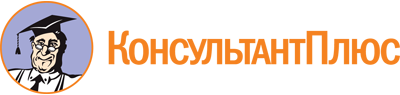 Приказ управления социальной политики Липецкой обл. от 30.06.2021 N 52-Н
"Об утверждении административного регламента предоставления государственной услуги по назначению ежемесячной денежной выплаты на проезд автомобильным и городским наземным электрическим транспортом по муниципальным и межмуниципальным маршрутам регулярных перевозок детям из малообеспеченных семей, обучающимся в областных общеобразовательных организациях, муниципальных общеобразовательных организациях и в частных общеобразовательных организациях, имеющих государственную аккредитацию, обучающимся по очной форме обучения в профессиональных образовательных организациях и образовательных организациях высшего образования в возрасте до 24 лет, и признании утратившими силу некоторых приказов управления социальной защиты населения Липецкой области"Документ предоставлен КонсультантПлюс

www.consultant.ru

Дата сохранения: 19.04.2023
 Фамилия, имя, отчество члена семьи (указываются все члены семьи)Степень родстваДата и место рождения, СНИЛСДокумент, удостоверяющий личность (серия, N, дата выдачи, кем выдан)Место работы, учебыАдрес регистрации по месту жительства (при наличии - по месту пребывания)заявительК заявлению предъявляю следующие документы:К заявлению предъявляю следующие документы:К заявлению предъявляю следующие документы:справку об обучении в частных общеобразовательных организациях, имеющих государственную аккредитацию, - для детей, обучающихся в частных общеобразовательных организациях, имеющих государственную аккредитацию;справку об обучении в частных общеобразовательных организациях, имеющих государственную аккредитацию, - для детей, обучающихся в частных общеобразовательных организациях, имеющих государственную аккредитацию;справки о доходах всех членов семьи за три месяца, предшествующие месяцу обращения.справки о доходах всех членов семьи за три месяца, предшествующие месяцу обращения.Сообщаю сведения об иных доходах, в том числе алименты, доходы от личного подсобного хозяйства:Сообщаю сведения об иных доходах, в том числе алименты, доходы от личного подсобного хозяйства:Сообщаю сведения об иных доходах, в том числе алименты, доходы от личного подсобного хозяйства:Сообщаю сведения об иных доходах, в том числе алименты, доходы от личного подсобного хозяйства:Ежемесячную денежную выплату на проезд автомобильным и городским наземным электрическим транспортом по муниципальным и межмуниципальным маршрутам регулярных перевозок прошу перечислять на расчетный счет:Ежемесячную денежную выплату на проезд автомобильным и городским наземным электрическим транспортом по муниципальным и межмуниципальным маршрутам регулярных перевозок прошу перечислять на расчетный счет:Ежемесячную денежную выплату на проезд автомобильным и городским наземным электрическим транспортом по муниципальным и межмуниципальным маршрутам регулярных перевозок прошу перечислять на расчетный счет:Наименование кредитной организацииНаименование кредитной организацииНаименование кредитной организацииБИК кредитной организацииБИК кредитной организацииБИК кредитной организацииИНН кредитной организацииИНН кредитной организацииИНН кредитной организацииКПП кредитной организацииКПП кредитной организацииКПП кредитной организацииНомер счета заявителяНомер счета заявителяНомер счета заявителяИлиИлиИлиИлиЕжемесячную денежную выплату на проезд автомобильным и городским наземным электрическим транспортом по муниципальным и межмуниципальным маршрутам регулярных перевозок прошу выплачивать через почтовое отделение:Ежемесячную денежную выплату на проезд автомобильным и городским наземным электрическим транспортом по муниципальным и межмуниципальным маршрутам регулярных перевозок прошу выплачивать через почтовое отделение:Ежемесячную денежную выплату на проезд автомобильным и городским наземным электрическим транспортом по муниципальным и межмуниципальным маршрутам регулярных перевозок прошу выплачивать через почтовое отделение:Адрес получателяАдрес получателяАдрес получателяНомер почтового отделенияНомер почтового отделенияНомер почтового отделения